ГОСУДАРСТВЕННОЕ БЮДЖЕТНОЕ ПРОФЕССИОНАЛЬНОЕ ОБРАЗОВАТЕЛЬНОЕ УЧРЕЖДЕНИЕ "Себряковский технологический техникум"МЕТОДИЧЕСКИЕ УКАЗАНИЯ И ЗАДАНИЯк практическим занятиям  по  учебной дисциплине «Статистика» для студентов специальности 38.02.07 «Банковское дело»                                                           Составитель: Низиенко Наталия Ивановна,                                                    преподаватель профессионального циклаМихайловка, 2016Методические указания и задания к практическим занятиям предназначены для выполнения аудиторной работы студентов по специальности 38.02.07 Банковское дело.Методические указания позволяют получить практические навыки расчёта статистических показателей; осуществлять комплексный анализ изучаемых социально-экономических явлений и процессов, в том числе с использованием средств вычислительной техники, а также собирать, проводить первичную обработку и контроль материалов наблюдения, включает понятийный аппарат, методику решения типовых задач, задачи для практических занятий, вопросы для закрепления.Данные рекомендации разработаны для учебной дисциплины «Статистика» и апробированы на базе ГБПОУ ″Себряковский технологический техникум″.СОДЕРЖАНИЕПОЯСНИТЕЛЬНАЯ ЗАПИСКАСтатистика - одна из древнейших отраслей знания, возникшая на базе хозяйственного учёта. Трудно переоценить роль статистики как практической (экономической) деятельности людей, направленной на сбор, обработку и анализ массовых данных, относящихся к различным явлениям и процессам общественной жизни. Статистика является учебной дисциплиной, формирующей необходимые профессиональные знания у специалистов банковского дела, т.к. статистическая грамотность - неотъемлемая часть экономического образования.Практические занятия проводятся параллельно с изучением теории, после усвоения студентами программного материала, предусмотренного соответствующими темами учебной дисциплины с целью закрепления знаний и привития практического опыта и умений.	Перед практическими занятиями студенты во внеурочное время должны повторить рекомендуемый преподавателем теоретический  материал, уяснить цель работы и при необходимости получить от преподавателя индивидуальное задание.	Тематика практических занятий дана в соответствии с рабочей программой по учебной дисциплине «Статистика».Настоящие методические указания содержат краткие теоретические сведения, примеры решения задач по отдельным темам курса,  что позволит получить практические навыки расчёта типовых задач, а также приведены задания для выполнения аудиторных практических занятий по каждой теме дисциплины.В соответствии с ФГОС СПО в результате изучения дисциплины студент должен уметь:З1 -  собирать и регистрировать статистическую информацию;З2 - проводить первичную обработку и контроль материалов наблюдения;З3 - выполнять расчёты статистических показателей и формулировать основные выводы;З4 - осуществлять комплексный анализ изучаемых социально-экономических явлений и процессов, в том числе  с использованием средств вычислительной техникиМетодические указания позволят студенту отработать следующие умения:У1 - проводить первичную обработку и контроль материалов наблюдения;У2 – выполнять расчёты статистических показателей и формулировать основные выводы;У3 – осуществлять комплексный анализ изучаемых социально-экономических явлений и процессов, в том числе с использованием средств вычислительной техники.Дисциплина «Статистика» базируется на математике, философии, основах экономической теории. Знания статистики необходимы при изучении дисциплин: «Бухгалтерский учёт»; «Экономика организации»; «Финансы, денежное обращение и кредит»; «Анализ финансово-хозяйственной деятельности» и др.Кроме того, разработанная статистикой методология применяется в макроэкономической статистике, отраслевых статистиках (промышленности, сельского хозяйства, торговли и прочих), статистике населения, социальной статистике, финансовой статистике и в других статистических отраслях. Обобщение сводных данных представляет собой наиболее трудоёмкий рутинный процесс, выполняемый в рамках  статистических наблюдений, проводимых на различных уровнях, будь то предприятие, отрасль, регион или страна. Во всех случаях промежуточные и итоговые данные должны обеспечивать  объективность и сопоставимость результатов наблюдений как внутри любого государства, так и на международном уровне.  Программные продукты, разработанные для современной  вычислительной техники, позволяют успешно решать эти задачи. Широкое внедрение компьютерной техники во все сферы деятельности человека создаёт благоприятные условия для автоматизации  процессов обработки информации. Наиболее распространённым способом автоматизации является использование пакетов  прикладных программ (ППП) общего и специального назначения на базе средств вычислительной техники. Наибольшее  распространение получил табличный процессор Microsoft Excel. Для оформления практических занятий разработана рабочая тетрадь к практическим занятиям, которая является неотъемлемой частью методических указаний и заданий к практическим занятиям по учебной дисциплине «Статистика».Критерии и показатели оценивания практической работы приведены в рабочей тетради к практическим занятиям. Студенты, пропустившие практические занятия выполняют задания самостоятельно и предоставляют выполненные работы на проверку преподавателю в установленный им срок.Практические занятия 1,2Сводка, классификация и группировка статистических данныхЦель урока:Образовательная: отработать навыки:	- составления группировки статистических данных;	- расчёта количества групп и интервала группировки;	- составления рядов распределения в соответствии с 	поставленными целями и задачами;- графического изображения рядов распределения и анализ полученных результатов;- представления результатов сводки и группировки в форме таблицы; 	- графического изображения полученных результатов;	- анализа данных статистических таблиц и графиков.Развивающая: - развитие умений составлять статистические таблицы, строить графики;- развитие умений обобщать, делать выводы.Воспитательная: - формирование ответственности;- воспитание положительного интереса к изучаемой дисциплине, показ важности изучаемой темы в изучении смежных дисциплин.Используемое оборудование, материалы: компьютер с использованием Microsoft Excel, методические указания и задания к практическим занятиям, рабочая тетрадь к практическим занятиям.Основные теоретические сведения Под группировкой в статистике понимают разбиение единиц статистической совокупности на группы, однородные в каком-либо существенном отношении, и характеристику таких групп системой показателей с целью выделения типов явлений, изучения их структуры и взаимосвязей. Основные виды группировок приведены на рис. 1.Признаки, по которым проводится группировка, называют группировочными. Можно выделить количественные (объём, доход, рентабельность, возраст) и качественные (форма собственности, пол человека, национальность, семейное положение) группировочные признаки. Значения признака называют вариантами.Группировка, выполненная по одному признаку, называется простой. Среди простых группировок особо выделяют ряды распределения. Ряд распределения – это группировка, в которой для характеристики групп, расположенных упорядоченно по значению признака, применяется один показатель – численность группы.Ряды, построенные по качественному признаку, называются атрибутивными рядами распределения.Ряды распределения, построенные по количественному признаку, называются вариационными рядами.Вариационные ряды могут быть дискретными или интервальными.Дискретный ряд распределения – это ряд, в котором варианты выражены одним числом.Интервальный ряд распределения – это ряд, в котором значения признака заданы в виде интервала.Рис. 1. Виды группировокИнтервал представляет собой промежуток между максимальным и минимальным значениями признака в группе. Если этот промежуток (величина интервала) не меняется, то такие интервалы называют равными. Если величина интервала постепенно увеличивается или уменьшается в арифметической или геометрической прогрессии, то интервалы получаются неравные. Также они могут быть открытыми, когда имеется только верхняя или нижняя граница, либо закрытыми, когда имеются обе границы.Если число групп с равными интервалами заранее неизвестно, то его можно определить по формуле Стерджесса (для равномерного распределения):,                                                                                         (1)где - число единиц совокупности.Для построения ряда распределения с равными интервалами необходимо определить величину интервала группировки по формуле:,                                                                                           (2)	где   -    величина интервала;  – соответственно максимальное и минимальное значение группировочного признака;n   - число групп.Ряды распределения можно представить графически в виде полигона, гистограммы, кумуляты и др. Процесс образования новых групп на основе группировки, произведённой по первичным данным, называется вторичной группировкой.Необходимость во вторичной группировке возникает в случаях:1) когда в результате первоначальной группировки нечётко проявился характер распределения изучаемой совокупности (в этом случае производят укрупнение или уменьшение интервалов);2) когда требуется сопоставить между собой данные, имеющие различное число выделенных групп или неодинаковые границы интервалов. Следующей за группировкой ступенью систематизации статистической информации является статистическая сводка, представляющая собой совокупность приёмов научной обработки информации, позволяющих получить обобщающие статистические показатели, характеризующие состояние, взаимосвязи и закономерности развития явления в целом.Статистическая сводка включает следующие операции:- статистическую группировку единиц совокупности,- сводку (суммирование) числа единиц совокупности и значений признака, т.е. получение показателей в абсолютном выражении,- расчёт показателей в относительной форме,- табличное и графическое оформление полученных результатов.В результате статистической сводки осуществляется переход от данных, характеризующих отдельные единицы совокупности к сводной информации, характеризующей изучаемую совокупность в целом.Результаты  сводки  и  группировки  материалов  статистического  наблюдения представляются  в  виде  статистических таблиц.  	Статистическая таблица - это цифровое выражение итоговой характеристики всей наблюдаемой совокупности или её составных частей по одному или нескольким существенным признакам. Статистические таблицы имеют два элемента: подлежащее – объекты, которые характеризуют рядом цифровых показателей и сказуемое – характеристика подлежащего.В зависимости от характера подлежащего различают три вида таблиц:простые или перечневые таблицы, в которых в подлежащем представлен перечень предприятий, районов,  и т. д.;групповые таблицы, подлежащее которых образовано в результате группировки единиц по одному какому-то признаку;комбинированные таблицы, подлежащее которых представляет результаты группировки по двум и более признакам.Основные правила построения таблиц:1. Каждая таблица должна иметь название, из которого становится известно, какой круг вопросов излагается или иллюстрируется таблицей. Должны быть указаны объект, время и единицы измерения, если они одинаковы для всей таблицы.	2. Если единицы измерения различные, то они указываются в верхних или боковых заголовках таблицы.3. Желательно графы нумеровать, так как это удобно при последующем анализе ив случае необходимости переноса таблицы на другую страницу.4. Не следует строить громоздких таблиц. Некоторые графы или строки целесообразно объединить в «прочие».5. В каждой табличной клетке должно стоять какое-то число, но могут быть и пропуски: если нет сведений, то ставят многоточие (…); если отсутствует само явление, то прочерк (-); если очень малое число по сравнению с другими, то ставят (0,0); если не подлежит заполнению, то (Х).Главным в определении аналитического значения графиков является определение той формы графических изображений, которая даёт наиболее наглядный аналитический результат.Несмотря на многообразие графических изображений, каждый график должен включать следующие элементы: графический образ; поле графика; масштабные ориентиры; систему координат.Примеры  решения задачЗадача 1. Имеется совокупность данных о 30 рабочих промышленного предприятия, где уровень образования имеет обозначения: ВП – высшее профессиональное, НВП – неполное высшее образование, СП – среднее профессиональное, НП – начальное профессиональное. 	По имеющимся данным постройте ряд распределения по признаку Образование и графически изобразите его с помощью полигона распределения частот.Таблица 1 - Статистические данные о результатах производственной деятельности рабочих промышленного предприятия за годРешение	Поскольку признак Образование – качественный, имеет 4 варианта, то в результате получим следующий атрибутивный ряд распределения по четырём группам (табл. 2).Таблицы 2 - Распределение рабочих предприятия по уровню образования	Таким образом, половина всех рабочих имеют среднее профессиональное образование.Графически данный ряд распределения можно представить в виде полигона частот (рис. 2).Рис. 2. Полигон распределения частот по признаку Образование	Задача 2. Используя данные задачи 1, постройте ряд распределения по признаку Среднемесячная производительность труда, образовав 5 групп с равными интервалами. Отобразите построенный ряд в виде гистограммы.РешениеСтроим ранжированный ряд распределения в порядке возрастания группировочного признакаВеличину интервала определим по формуле 2:i = (10,1 – 4,1) / 5 = 1,2 тыс. руб.Строим вспомогательную таблицу, в которой в каждой группе  определим число рабочих, имеющих соответствующую среднемесячную производительность труда. При отнесении единицы совокупности к тому или иному интервалу используется правило: значение признака, совпадающее с левой границей интервала, включается в данную группу, а совпадающие с правой границей – включаются в следующую группу (кроме последнего интервала, для которого обе границы закрыты) (табл. 3).Таблица 3 - Вспомогательная таблица 	На основе вспомогательной таблицы строим ряд распределения по признаку среднемесячная производительность труда (табл. 4).Таблица 4 - Распределение рабочих по среднемесячной производительности трудаГрафически данный ряд распределения изобразим в виде гистограммы (рис. 3).Рис. 3. Гистограмма распределения рабочих по среднемесячной производительности труда	Задача 3. На основе данных задачи 1, выявите структуру рабочих, имеющих среднее профессиональное образование  по признаку Потери рабочего времени, образовав оптимальное число групп с равными интервалами.	РешениеПотери рабочего времени среднего профессионального образования составили: 91, 75, 42, 100, 79, 23, 112, 72, 54, 39, 57, 34, 20, 54, 46.Если число групп с равными интервалами заранее неизвестно, то его можно найти по формуле Стержджесса (для равномерного распределения)  (1):	Тогда величина интервала составит: i = (112-20) / 5 = 18,4	Построим вспомогательную таблицу, в которой в каждой группе определим число рабочих, и потери рабочего времени (табл.5).		Таблица 5 - Вспомогательная таблица	На основе вспомогательной таблицы строим группировку, отражающую структуру рабочих со средним специальным образованием по потерям рабочего времени (табл. 6).Таблица 6 - Структура рабочих предприятия со средним профессиональным образованием по потерям рабочего времени за год	Задача 4. Используя исходные данные, представленные в задаче 1, определите наличие и направление связи между признаками Среднемесячная производительность труда и Премия по итогам года с помощью аналитической группировки. Постройте группировку по факторному признаку, образовав 5 групп с равными интервалами и точечную диаграмму связи.Решение 	В нашем случае факторный признак  - среднемесячная производительность труда, результативный – премия по итогам года.	i = (10,1 – 4,1) / 5 = 1,2	Составим рабочую таблицу, сгруппировав рабочих по среднемесячной производительности труда (табл. 7).	Таблица 7 - Группировка рабочих по среднемесячной производительности труда	По данным рабочей таблицы строим аналитическую группировку.	Таблица 8 - Зависимость величины премии от уровня среднемесячной производительности труда	Можно сделать вывод, что с ростом среднемесячной производительности труда размер премии по итогам года также увеличивается в среднем на 1-го рабочего. Следовательно, между факторным и результативным признаками существует прямая зависимость. Эту зависимость наглядно можно представить в виде точечной диаграммы, где по оси х берутся значения факторного признака, а по оси у – результативного (рис. 4).Рис. 4. Зависимость размера премии по итогам года от среднемесячного уровня производительности трудаЗадача 5. На основе имеющихся данных (табл. 9) произвести вторичную группировку образовав шесть групп.Таблица 9 - Распределение магазинов по размеру товарооборота за отчётный периодРешениеПриведённая группировка недостаточно наглядно, потому, что не отражает чёткой и строгой закономерности в изменении товарооборота по группам.  Уплотним ряды распределения, образовав шесть групп. Новые группы образуем путём суммирования первоначальных групп (табл. 10).Таблица 10 - Вторичное распределение магазинов по размеру товарооборота за отчётный периодНа основе вторичной группировки чётко видно, что чем крупнее магазины, тем выше уровень товарооборота.Задача 6. По имеющимся данным (табл. 11) произвести сравнительный анализ распределения численности рабочих по двум районам, предварительно приведя данные к сопоставимому виду (за основу взять более крупную структуру распределения).Таблица 11 - Группировка предприятий по численности рабочих по двум районам	Произвести сравнительный анализ распределения численности рабочих по двум районам, предварительно приведя данные к сопоставимому виду (за основу взять более крупную структуру распределения).Решение Приведённые данные не позволяют провести сравнение распределения предприятий в двух районах по численности рабочих, т. к. число групп и величины интервалов различны. Необходимо ряды распределения привести к сопоставимому виду. За основу сравнения лучше взять распределение предприятий 1-го района (интервалы более крупные).Следовательно, по второму району надо произвести вторичную группировку, чтобы образовать такое  же число групп и с теми же интервалами, как и в первом районе.Получим следующие данные (табл. 12).Таблица 12 - Распределение предприятий по численности рабочихДля определения числа предприятий, которые надо взять из пятой группы по второму району во вновь образованную группу, условно примем, что это число должно быть пропорционально удельному весу рабочих в группе.Определяем удельный вес 50 рабочих в пятой группе:(50 ∙ 15) / (250 – 150) = 9Определяем удельный вес 50 рабочих в шестой группе:(50 ∙ 21) / (400 – 250) = 7Из данной группировки видно, что наибольший удельный вес принадлежит предприятиям с численностью от 300 до 500 чел. В 1-м районе на их долю приходится 28,1%, а во 2-м районе – 37,0 %. При этом наименьший удельный вес в численности рабочих приходится на предприятия с численностью до 100 чел. Задача 7. Число зарегистрированных преступлений в Волгоградской области характеризуется следующими данными (тысяч): 2012г. – 39,1; 2013г. – 36,5; 2014г. – 36,4; в т.ч. преступления против собственности (тысяч): 2012г. – 22,8; 2013г. – 21,4; 2014г. – 21,3.	Приведённые данные представить в виде статистической таблицы выявив структуру преступления и их изменения во времени. Динамику преступлений представить графически и сформулировать выводы.Решение Решение задачи представим табл. 13.	Таблица 13 – Преступления, зарегистрированные в Волгоградской области за 2012 – 2014гг.Удельный вес преступлений против собственности в общем, объёме преступлений определяется так:Динамика преступлений по сравнению с базисным 2012г.:	- всех преступлений	- преступлений против собственности	Как видно из табл. 13, наблюдается снижение зарегистрированных преступлений в динамике по Волгоградской области. За три года преступления снизились на 6,9 %. При этом также наблюдается уменьшение преступлений, совершённых  против собственности на 6,6 % по сравнению с базисным годом.Исчисленная структура свидетельствует о том, что наибольшую долю во всех совершаемых преступлениях, зарегистрированных в Волгоградской области за период с 2012 по 2014гг. наибольший удельных вес приходится на преступления против собственности. Доля их колеблется в пределах от 58,3 до 58,4 %. Динамику продаж представим графически на рис. 5.Рис. 5.  Число зарегистрированных преступлений в Волгоградской области  за 2012 -2014 годы	Задача 8. На основе данных задачи 9, графически отобразите структуру рабочих, имеющих среднее профессиональное образование  по признаку Потери рабочего времени с помощью круговой и столбиковой диаграмм. Решение	Графически структуру численности рабочих и совокупных потерь рабочего времени по выделенным группам представим с помощью секторной и столбиковой диаграмм (рис. 6, рис. 7).Рис.6.  Распределение рабочих на группы по потерям рабочего времениРис. 7. Структура численности рабочих и совокупных потерь рабочего времени по выделенным группам	Рабочие с наиболее типичными значениями показателя входят во вторую группу (38,4 - 56,8). Их удельный вес 33,34 %, причём на эту группу приходится наибольшая доля всех потерь рабочего времени за год – 26,1 %.Задачи для практических занятий	Задача 1. Имеются следующие данные о стаже работы и проценте выполнения норм выработки рабочих – сдельщиков промкомбината за отчётный месяц:	Определить наличие и направление связи между признаками. Для чего произведите группировку рабочих по стажу работы, образовав 5 групп с равными интервалами.	По каждой группе и в целом по совокупности рабочих подсчитайте:  число рабочих, средний стаж работы, средний процент выполнения норм выработки.	Результаты группировки оформите в таблице. Постройте точечную диаграмму связи. Сделайте выводы.Задача 2. На основе имеющихся данных о стаже работы и среднемесячной заработной плате рабочих - сдельщиков промкомбината постройте ряд распределения по признаку стаж работы, образовав 5 групп с равными интервалами. Отобразить построенный ряд в виде гистограммы. Сделайте выводы.Задача 3. Произвести группировку заводов по размерам занимаемой площади, выделив следующие группы: до 60тыс. м2;  от 60 до 120тыс, м2;  от 120 до 150тыс, м2; свыше 150тыс, м2 .	Для группировки используйте данные таблицы.По каждой группе и в целом по совокупности заводов подсчитайте: число заводов; общую занимаемую площадь; размер занимаемой площади на один завод.	Решение задачи оформите таблицей. Сделайте выводы.	Задача 4. 	Имеются следующие данные об объёме импорта РФ с отдельными странами Европы в 2015г. (в фактически действующих ценах, млн. долл, США) (цифры условные):	Используя эти данные, постройте интервальный вариационный  ряд распределения стран Европы по объему импорта с РФ, выделив четыре группы стран с равными открытыми интервалами. По какому признаку построен ряд распределения: качественному или количественному?	Задача 5. 	Имеются следующие данные о результатах контрольной работы  28 студентов группы по теории статистики в 2015г.: 5, 4, 4, 4, 3, 2, 5, 3, 4, 4, 4, 3, 2, 5, 2, 5, 5, 2, 3, 3, 4, 4, 3, 3, 2, 5, 5, 4.	Постройте  ряд распределения студентов по баллам оценок, полученных на контрольной работе. Графически изобразите его с помощью полигона распределения частот.Задача  6. 	Известны следующие данные о результатах сдачи абитуриентами вступительных экзаменов на I курс университета в 2015г. (баллов) (данные условные):Выявить структуру абитуриентов по результатам сдачи ими вступительных экзаменов, выделив четыре группы с равными интервалами и графически отобразить её с помощью круговой диаграммы. 	Задача 7. Выпуск продукции, по предприятию следующий (млн. руб.) (цифры условные): 2013г. – 123,0; 2014г. – 187,5; 2015г. – 210,0. Из общего объёма продукции было предназначено на экспорт (млн. руб.): 2013г. – 50,8; 2014г. – 92,7; 2015г. – 122,8. Представьте приведённые данные в виде статистической таблицы. Укажите тип таблицы.	Задача 8.  Имеются следующие данные о численности занятых и безработных по Волгоградской области, тыс. чел.. Численность экономически активного населения, всего – 2010г. – 1643,8; 2011г. – 1639,4; 2012г. – 1609,7; 2013г. – 1630,5. Из них занятое население в 2010г. – 1229,7; 2011г. – 1226,1; 2012г. – 1252,9; 2013г. – 1253,2. Трудоспособные лица не занятые в экономике: 2010г. – 298,9; 2011г. – 301,0; 2012г. – 247,6; 2013г. – 273,3. Остальная численность является экономически неактивной. Представьте имеющиеся данные в виде статистической таблицы, характеризующую динамику экономически занятых и безработных.	Задача 9. Используя данные задачи 8, постройте статистическую таблицу, отражающую структуру занятого населения и не занятых в экономике. Графически отобразить её с помощью круговой диаграммы.Задача 10. Имеются следующие данные о доходах и расходах населения Волгоградской области, млн. руб.: денежные доходы 2010г. – 431565, 2011г. – 453207, 2012г. – 497400, 2013г. – 543744, 2014г. – 587559; денежные расходы соответственно составили – 420071, 449081, 499414, 539794, 589865.Постройте статистическую таблицу, отражающую динамику доходов и расходов населения. Полученные данные представить графически и сделать выводы.Задача 11. Состав денежных доходов населения за период  2010 и 2013гг. составил: оплата труда – 146336 и 194655; социальные трансферты – 94671 и 132342; доходы от собственности 23898 и 17952, доходы от предпринимательской деятельности – 68402 и 76328, другие доходы 98258 и 122467. Постройте таблицу отражающую структуру денежных доходов населения в динамике и представьте её графически. Сделать выводы.Задача 12. Итоги переписи населения России (подробности на сайте www.gks.ru.) представлены в таблице. Постройте секторные диаграммы, характеризующие структуру населения за 2002 и 2010годы.	Контрольные вопросы:1. Дайте краткую характеристику сводки.2. Что представляет собой статистическая группировка?3. Раскройте понятие интервал группировки, и какие интервалы группировки могут быть.4. Какие задачи решает статистика при помощи группировок? 5. Какие виды группировок Вы знаете?6. Что представляют собой статистические ряды распределения и по каким признакам они могут быть образованы?7. Из каких элементов состоит вариационный ряд распределения?8. Для чего используются статистические таблицы?9. Что называется макетом таблицы?10. Что называется статистическим графиком?11. Перечислите виды диаграмм. В каких случаях они используются?Рекомендуемая литератураОсновная литература:1. Годин А. М. Статистика: Учебник. – М.: Издательско-торговая корпорация «Дашков и К°», 2013. – главы 3, 9.	2. Лугигин О. Е. Статистика в рыночной экономике. – Ростов н/Д: Феникс, 2013. – глава 3.3. Теория статистики: Учебник/ Р. А. Шмойлова, В. Г. Минашкин, Н. А. Садовникова, Е. Б. Шувалова; Под ред. Р. А. Шмойловой. – М.: Финансы и статистика, - 2013. – главы 3 - 5.Дополнительная литература:1. Громыко Г. Л. Теория статистики: Практикум. – М.: ИНФРА-М, 2014. – 205с.2. Толстик Н. В. Статистика. – Ростов н/Д: «Феникс», 2012. – 344с.3. Практикум по теории статистики: Учеб. пособие / под ред. Р. А. Шмойловой. – М.: Финансы и статистика, 2013. – 416 с.Практические занятия 3, 4Статистические показателиЦель урока:Образовательная: отработать навыки расчёта абсолютных, относительных, средних величин и сравнения полученных результатов.Развивающая: развитие познавательных умений и переносить приобретённые навыки в новую тему.Воспитательная: воспитание мотив учения и положительного отношения к знаниям.Используемое оборудование, материалы: компьютер с использованием Microsoft Excel, методические указания и задания к практическим занятиям, рабочая тетрадь к практическим занятиям.Основные теоретические сведения Абсолютные величины представляют собой числа, характеризующие физические размеры общественных явлений или конкретных объектов и имеющие какую-то единицу измерения.	Абсолютная величина, характеризующая размеры признака у отдельных единиц совокупности, называется индивидуальной абсолютной величиной. На основе индивидуальных получают суммарную абсолютную величину – обобщающих показатель, характеризующий либо численность совокупности, либо объём варьирующего признака (как сумма всех его индивидуальных значий).Существует 3 типа единиц измерения абсолютных величин: натуральные, трудовые и стоимостные .Натуральные единицы измерения – выражают величину явления в физических мерах, т.е. мерах веса, объёма, протяжности, времени, счёта, т.е. в килограммах, кубических метрах, километрах, часах, штуках и т.д.Разновидностью натуральных единиц являются условно-натуральные единицы измерения, которые используются для сведения воедино несколько разновидностей одной и той же потребительной стоимости. Одну из них принимают за эталон, а другие пересчитываются с помощью специальных коэффициентов в единицы меры этого эталона.В отдельных случаях для характеристики какого-либо явления одной единицы измерения недостаточно, и используется произведение двух единиц измерения. Например, грузооборот в тонно-километрах, производство электроэнергии в киловатт-часах и др.В условиях рыночной экономики наибольшее значении имеют стоимостные (денежные) единицы измерения (рубль, доллар и тд.). Они позволяют получить денежную оценку любых социально-экономических явлений (объём продукции, товарооборота, национального дохода и т.п.).Трудовые единицы измерения (человеко-часы, человеко-дни) используются для определения затрат труда на производство продукции, на выполнение какой-либо работы. Относительные величины представляют собой частное от деления абсолютных величин и характеризуют количественное соотношение общественных явлений, процессов, объектов. При этом знаменатель дроби называют базой сравнения. Если числитель и знаменатель имеют одинаковые единицы измерения, то относительная величина называется одноимённой и в зависимости от базы сравнения может выражаться в коэффициентах (база = 1), процентах - % (база = 100), промилле – ‰ (база = 1000) и т.д. В противном случае относительная величина называется разноимённой и её единица измерения образуется из соотношения единиц соответствующих абсолютных величин. Например, плотность населения – чел./м², производительность труда – шт. /час и т.д.  Таблица 14 - Виды относительных величин и методика их расчётаВзаимосвязь:  ОВД = ОВПЗ ∙ ОВВПСредняя величина – обобщающая характеристика количественного признака на определённый момент времени в расчёте на единицу совокупности.Статистическая средняя является объективной и типичной, если она рассчитана для качественно однородной совокупности массовых явлений.При помощи средней происходит сглаживание различий в величине признака, которые возникают по тем или иным причинам у отдельных единиц наблюдения.Средняя величина является отражением значений изучаемого признака, имеет ту же единицу измерения.В основе расчёта любой средней величины лежит степенная средняя. В зависимости от представления исходных данных они могут быть простыми и взвешенными.Таблица 15  - Виды степенных среднихПримеры решения задачЗадача 9. В прошлом году объём грузооборота по грузовому автотранспортному предприятию составил 210,0 млн. т/км. Планом текущего года было предусмотрено довести объём грузооборота до 220,5 тыс. т/км; фактический объём грузооборота в текущем году составил 229,32 млн. т/км. Определить:- относительную величину планового задания по росту грузооборота;- относительную величину динамики грузооборота;- относительную величину выполнения плана по грузообороту.Решение1) относительную величину планового задания по росту грузооборота:2) относительную величину динамики грузооборота:3) относительную величину выполнения плана по грузообороту:Задача 10.	В отчётном периоде на предприятии изготовлено 400 тыс. 12-листовых тетрадей, 50 тыс. – 24-листовых, 70тыс. – 48-листовых и 25 тыс. – 96-листовых. Определите общий объём изготовленных тетрадей в условно-натуральном выражении, если за условную единицу принимается 12-листовая тетрадь. Решение	Определим коэффициент перевода производства тетрадей в условные единицы12 / 12 = 124 / 12 = 248 / 12 = 448 / 12 = 4 96 / 12 = 8Определим общий объём изготовленных тетрадей в условно-натуральном выражении400 ∙ 1 + 50 ∙ 2 + 70 ∙ 4 + 25 ∙ 8 = 980 тыс. условных штук 	Задача 11. Ввод в действие зданий в 2011году (Волгоградская область в цифрах. 2011)  характеризуется следующими данными:Число зданий – всего, единиц 2856, в том числе: жилого назначения – 2551, нежилого назначения – 305.Определите структуру ввода в общем числе зданий.РешениеУдельный вес жилого назначения:,Удельный вес нежилого назначения:Наибольший удельный вес ввода в действие, занимают здания жилого назначения. На их долю приходится 89,3 % от общей численности зданий.Задача 12. Имеются следующие данные о зарплате рабочих участка:Вычислите среднюю месячную заработную плату рабочих участка.РешениеПроцесс выбора средней величины таков:	1) определяющий показатель – общая сумма начисленной заработной платы;	2) математическое выражение определяющего показателя - ;	3) замена индивидуальных значений средними -  ;	4) решение уравнения	Следовательно, использовалась формула простой средней арифметической.	Задача 13. Распределение рабочих участка по стажу работы следующее:Определите средний стаж работы рабочих участка.РешениеУсловные обозначения записаны в таблице. Определяющий показатель  общий стаж работы всех рабочих - .Средний стаж работы:  Для каждого интервала предварительно вычислялось среднее значение признака как полусумма нижнего и верхнего значений интервала.Величина открытых интервалов приравнивается к величине примыкающих к ним соседних интервалов:	Для решения задачи использовалась формула средней арифметической взвешенной.	Задача 14. За два месяца по цехам завода имеются следующие данные:Определите, за какой месяц и на сколько процентов была выше средняя месячная заработная плата работников предприятия.Решение	Введём условные обозначения за сентябрь: - численность работников по каждому цеху; - средняя месячная заработная плата работников каждого цеха.Определяющий показатель – общий фонд заработной платы - .	Средняя месячная заработная плата работников предприятия за сентябрь составила:	Условные обозначения за октябрь следующие: - фонд заработной платы по каждому цеху; - средняя месячная заработная плата работников каждого цеха.Определяющий показатель - .	Средняя месячная заработная плата работников предприятия за октябрь равна: - численность работников каждого цеха в октябре.Средняя заработная плата в октябре исчислена по формуле средней гармонической взвешенной.Динамика средней месячной заработной платы работников предприятия:1741,8:1736,8=1,003 или 100,3%Следовательно, средняя месячная заработная плата работников предприятия в октябре возросла по сравнению с сентябрем на 0,3%  (100,3-100).Задача 15. Имеются следующие данные об экспорте продукции металлургического комбината:Определите средний удельный вес продукции на экспорт.Решение	Удельный вес стоимости продукции на экспорт, %   определяется отношением стоимости продукции на экспорт ко всей стоимости продукции.	Результат деления умножают на 100.	 - стоимость продукции на экспорт;	 - удельный вес продукции на экспорт;	- стоимость всей продукции.	Средний удельный вес продукции на экспорт:Задачи для практических занятийЗадача 13. Планом предусмотрено увеличение годовой производительности труда работников против прошлого года на 4,0 %. Фактически против прошлого года производительность труда увеличилась на 6,2%. Определить процент выполнения плана по уровню производительности труда.Задача 14. Расход топлива на производственные нужды предприятия характеризуется в отчётном периоде следующими данными:Средние калорийные эквиваленты (коэффициенты) перевода в условное топливо составили: мазут – 1,37т, уголь – 0,9т, газ – 1,2 тыс. м³.Определить:- общее потребление условного топлива по плану и фактически;- процент выполнения плана по общему расходу топлива;- удельные веса фактически израсходованного топлива по видам (расчёт с точностью до 0,1%).Задача 15. Данные о численности экономически активного населения и безработных в Волгоградской области (в среднем за год; по данным выборочного обследования населения по проблемам занятости) (Волгоградская область в цифрах. 2014) представлены в таблице:(тысяч человек)Определить:- удельный вес численности безработных в общей численности экономически активного населения;- динамику этого показателя (на постоянной базе сравнения);- дать сравнительную оценку уровня безработицы среди мужчин и женщин.Задача 16. По сельскохозяйственному предприятию за два года имеются данные о численности рабочих:Задача 17. Данные о жилищном фонде и численности населения Волгоградской области (Волгоградская область в цифрах. 2014) представлены в таблице:Охарактеризуйте обеспеченность населения жилой площадью. Перечислите, какие виды относительных величин использовались.Задача 18. Определите процент выполнения плана товарооборота по товарным группам  и удельный вес товаров во всём товарообороте по торговому предприятию за отчётный период на основе следующих данных:Сделайте выводы.	Задача 19. По отделению дороги планом предусмотрено увеличение объёма отправок груза на 10,0 %. Фактически объём отправок против прошлого года повысился на 12,2 %.Определите, на сколько процентов перевыполнен план по объёму отправок груза.Задача 20. Планом предусмотрено снижение затрат на 1 руб. продукции на 4,0%; фактически по сравнению с прошлым годом затраты возросли на 1,8 %. Определите, на сколько процентов фактические затраты на 1 руб. продукции отличаются от плановых.Задача 21. 	В результате проверки двух партий сыра перед отправкой его потребителям  установлено, что в первой партии сыра высшего сорта было ,  что составляет 70,4 % общего веса сыра этой партии; во второй партии сыра высшего сорта было 6520кг., что составляет 78,6 % общего веса этой партии.	Определите процент сыра высшего сорта в среднем по первой и второй партиям вместе.Задача 22. 	Имеются следующие данные о квалификации рабочих двух бригад:Определите средний уровень квалификации рабочих каждой бригады.Сравните полученные результаты.Задача 23. 	Определите среднюю закупочную цену за 1килограмм картофеля за третий квартал текущего года на основе следующих данных:Задача 24. 	Определите среднюю выработку одного работника за месяц на основе следующих данных:Задача 25. 	Вычислите среднюю заработную плату одного работника за месяц,  применив сокращения:	Задача 26. 	На основе приведенных данных вычислите средний стаж работы продавцов одного из магазинов города:	Задача 27. 	Цехом произведены бракованные детали в трёх партиях: в первой партии – 90 шт., что составило 3% от общего числа деталей; во второй партии – 140 шт., или 2,8%; в третьей партии – 160 шт. или 2,0%.	Определите средний процент бракованных деталей.	Задача 28. 	Вычислите средний процент выполнения плана товарооборота за квартал в целом по магазину на основе следующих данных:	Задача 29. 	Определите среднюю цену одного блюда по столовой на основе следующих данных:Задача 30. 	Определите среднюю цену 1кг. мяса, реализованного на рынках города, на основе следующих данных:Задача 31. 	Рассчитайте средний процент выполнения плана розничного товарооборота по магазину в целом на основе следующих данных:	Задача 32. 	Имеются данные о посевной площади, урожайности и валовом сборе в двух районах области зерновых культур:Определить среднюю урожайность зерновых в каждом из районов области. Сравните полученные данные по районам. Укажите виды рассчитанных средних величин.Задача 33. Вычислите средний курс продажи одной акции по трём акционерным обществам, вместе взятым за: май, июнь, за два месяца в целом. Укажите виды средних величин, использованных при решении задачи.Задача 34. Имеются следующие данные по предприятиям фирмы:* средняя выработка на одного рабочего в день определяется путём деления общей стоимости продукции на количество отработанных человеко-дней.Определить среднюю выработку по фирме за I и II кварталы. Сравнить полученные результаты и сделать вывод.Контрольные вопросы:1. Перечислите виды статистических показателей.2. Что характеризуют абсолютные величины? 3. Что характеризуют относительные статистические величины? 4. Как классифицируются относительные величины?5. Какое значение имеет средняя величина в статистике?8. Перечислите виды и формы средних величин.9. Какими свойствами обладает средняя арифметическая?Рекомендуемая литератураОсновная литература:1. Годин А. М. Статистика: Учебник. – М.: Издательско-торговая корпорация «Дашков и К°», 2013. – главы 4, 5.	2. Лугигин О. Е. Статистика в рыночной экономике. – Ростов н/Д: Феникс, 2013. – глава 4.3. Теория статистики: Учебник/ Р. А. Шмойлова, В. Г. Минашкин, Н. А. Садовникова, Е. Б. Шувалова; Под ред. Р. А. Шмойловой. – М.: Финансы и статистика, - 2013. – глава 6.Дополнительная литература:1. Громыко Г. Л. Теория статистики: Практикум. – М.: ИНФРА-М, 2014. – 205с.2. Толстик Н. В. Статистика. – Ростов н/Д: «Феникс», 2012. – 344с.3. Практикум по теории статистики: Учеб. пособие / под ред. Р. А. Шмойловой. – М.: Финансы и статистика, 2013. – 416 с.Практические занятия 5,6Показатели вариации в статистике и структурные характеристики вариационного ряда распределения	Цель урока:Образовательная: отработать  навыки расчёта абсолютных и относительных показателей вариации, расчёта структурных характеристик вариационного ряда аналитическим и графическим способами и анализа полученных результатов.Развивающая: развитие познавательных умений и аналитического мышления.Воспитательная: воспитание мотивов учения, положительного отношения к знаниям.Используемое оборудование, материалы: компьютер с использованием Microsoft Excel, методические указания и задания к практическим занятиям, рабочая тетрадь к практическим занятиям.Основные теоретические сведенияРазличие индивидуальных значений признака внутри изучаемой совокупности в статистике называется вариацией.Она возникает в результате того, что его индивидуальные значения складываются под совокупным влиянием разнообразных факторов, которые по-разному сочетаются в каждом отдельном случае.Средняя величина даёт обобщающую характеристику признака в изучаемой совокупности, но не отражает строения совокупности. Отдельные значения изучаемого признака могут располагаться около средней величины различным образом. Типичность средней величины зависит от того, насколько сильно отклоняются индивидуальные значения от среднего. Чем меньше эти отклонения, тем лучше средняя величина представляет изучаемую совокупность.Для оценки вариации используются абсолютные и относительные показатели.К относительным показателям относятся:коэффициент осцилляции отражает относительную колеблемость крайних значений признака вокруг средней и рассчитывается по формуле:                                                                                                 (3)относительное линейное отклонение характеризует долю усреднённого значения абсолютных отклонений от средней величины и вычисляется по формуле:                                                                                               (4)коэффициент вариации является наиболее распространённым показателем колеблемости, используемым для оценки типичности средних величин и рассчитывается по формуле:                                                                                              (5)Чем больший коэффициент вариации, тем менее однородная совокупность и тем менее типична средняя для данной совокупности. Установлено, что совокупность количественно однородна, если коэффициент вариации не превышает 33 %.К абсолютным показателям относятся: рамах вариации, среднее линейное отклонение, дисперсия и среднее квадратическое отклонение.Таблица 16 - Абсолютные показатели вариацииМода – значение признака, наиболее часто встречающееся в исследуемой совокупности.	Медиана- значение признака, приходящееся на середину ранжированной совокупности.Для дискретных вариационных рядов модой будет значение варианта с наибольшей частотой. Вычисление медианы в дискретных рядах распределения имеет специфику. Если такой ряд распределения имеет нечётное число членов, то медианой  будет вариант, находящийся в середине ранжированного ряда. Если ранжированный ряд распределения состоит из чётного числа членов, то медианой будет средняя арифметическая из двух значений признака, расположенных в середине ряда.В интервальных вариационных рядах численное значение медианы обычно определяют по формуле:                                                                  (6)                                                  где   - нижняя граница медианного интервала; 	          - ширина медианного интервала; 	  - половина суммы накопленных частот интервального ряда; 	     - сумма накопленных частот, предшествующая медианному;      - частота медианного интервала.Чтобы найти конкретное значение моды, необходимо использовать формулу:                                                   (7)                                где   - нижняя граница модального интервала;		-  ширина  (величина) модального интервала;	          - частота модального  интервала;	        - частота интервала, предшествующая модальному;        - частота интервала, следующая за модальным.Моду и медиану в интервальном ряду можно определить графически. 	Мода определяется по гистограмме распределения. Медиана рассчитывается по кумуляте. Примеры решения задач	Задача 16. Имеются следующие данные о чистой прибыли, полученной предприятиями:	Вычислите размах вариации, среднее линейное отклонение, дисперсию, среднее квадратическое отклонение и коэффициент вариации.Решение 		Для решения задачи воспользуемся вспомогательной таблицей:	Вычислим среднюю прибыль:	Размах вариации:    Среднее линейное отклонение:Дисперсия:Среднее квадратическое отклонение:	Коэффициент вариации:	Средний размер чистой прибыли составляет 30,6 млн. руб. При этом прибыль отдельных предприятий отличается от среднего размера в среднем на 7,5 8млн. руб.Данная совокупность является однородной, поскольку коэффициент вариации не превышает 33%.	Задача 17. Определите среднюю длину пробега автофургона торгово-посреднической фирмы и вычислите:  дисперсию, среднее квадратическое отклонение, коэффициент вариацииРешение:Для решения построим вспомогательную  таблицу:Средняя длина пробега: Дисперсия и среднее квадратическое отклонениеКоэффициент вариации	Следовательно, изучаемая совокупность считается не однородной, т.к. коэффициент вариации  превышает 33 %.	Задача 18. В трёх партиях продукции, представленных на контроль качества, было обнаружено:а) первая партия – 1000 изделий, из них 800 годных, 200 бракованных;б) вторая партия – 800 изделий, из них 720 годных, 80 бракованных;в) третья партия – 900 изделий, из них 855 годных и бракованных 45 единиц продукции.	Определите в целом для всей партии следующие показатели:1) средний процент годной продукции и средний процент брака;2) дисперсию, среднее квадратическое отклонение и коэффициент вариации годной продукции.Решение:Это пример на определение средней величины и показателей вариации альтернативного признака.	Средняя величина альтернативного признака равна р – удельному весу единиц, обладающих данным признаком во всей совокупности.Дисперсия альтернативного признака определяется по формуле:,где - удельный вес совокупности, не обладающий изучаемым признаком.Средний процент годной продукции в трёх партиях равен:	Средний процент брака:Дисперсия удельного веса годной продукции:Среднее квадратическое отклонение удельного веса годной продукции:	Коэффициент вариации удельного веса годной продукции в общем выпуске продукции:     Задача 19. Имеются следующие данные о возрастном составе рабочих цеха (лет):Определите моду и медиану. Представьте интервальный вариационный ряд графически в виде гистограммы, полигона и кумуляты. Решение Моду определим по формуле:Гистограмма строится в прямоугольной системе координат. По оси абсцисс откладывают интервалы значений вариационного признака, причём число интервалов целесообразно увеличить на два (по одному в начале и в конце имеющегося ряда) для удобства преобразования гистограммы в полигон частот. На отрезках (интервалах) строятся прямоугольники, высота которых соответствует частоте. Для преобразования гистограммы в полигон частот середины верхних прямоугольников соединяют отрезками прямой, и две крайние точки прямоугольника замыкают по оси абсцисс на середине интервалов, в которых частоты равны нулю.На основе построенной гистограммы графически можно определить значение моды. Для этого правую вершину модального прямоугольника соединяют прямой с правым верхнем углом предыдущего прямоугольника, а левую вершину модального прямоугольника соединяют с левым верхним углом последующего прямоугольника. Абсцисса точки пересечения этих прямых будет модой распределения.На рис. 8 эти прямые линии, соединяющие вершины прямоугольников, и перпендикуляр из точки их пересечения показаны пунктирной линией. Кроме того, на рис. 8  представлено графическое изображение построенного интервального вариационного ряда в виде гистограммы и полигона частот. 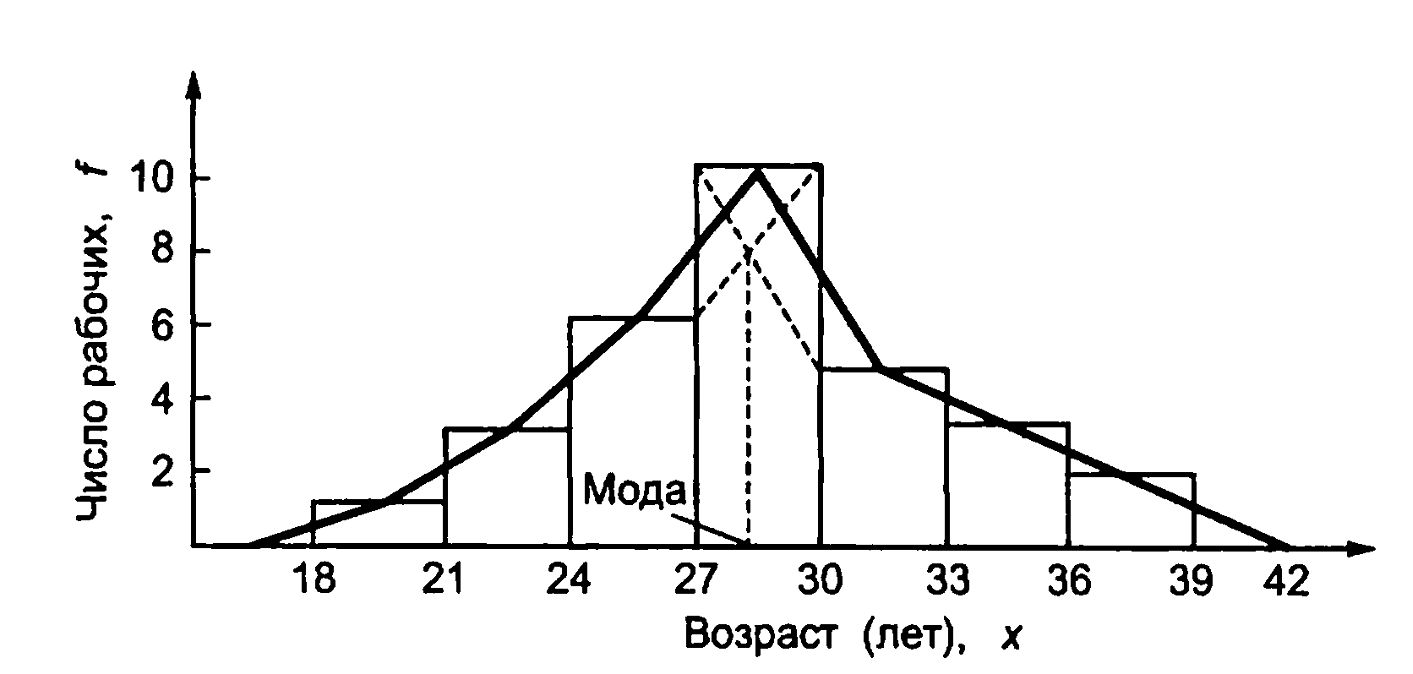 Рис. 8.  Гистограмма и полигон распределения рабочих цеха по возрасту и графическое определение модыЗначение моды, полученное по формуле, соответствует значению, полученному на графике.Место медианы - Медианным является интервал 27 – 30 лет, так как в этом интервале находятся номера 15 и 16 ряда.Медиана вычисляется по формуле:Для графического определения медианы может быть использована кумулята. Для этого последнюю ординату кумуляты делят пополам. Через полученную точку проводят прямую, параллельную оси х, до пересечения её с кумулятой. Из точки пересечения опускается перпендикуляр до оси абсцисс. Абсцисса точки пересечения является медианой. Линии, определяющие медиану, на рис. 9 показаны пунктирными линиями. 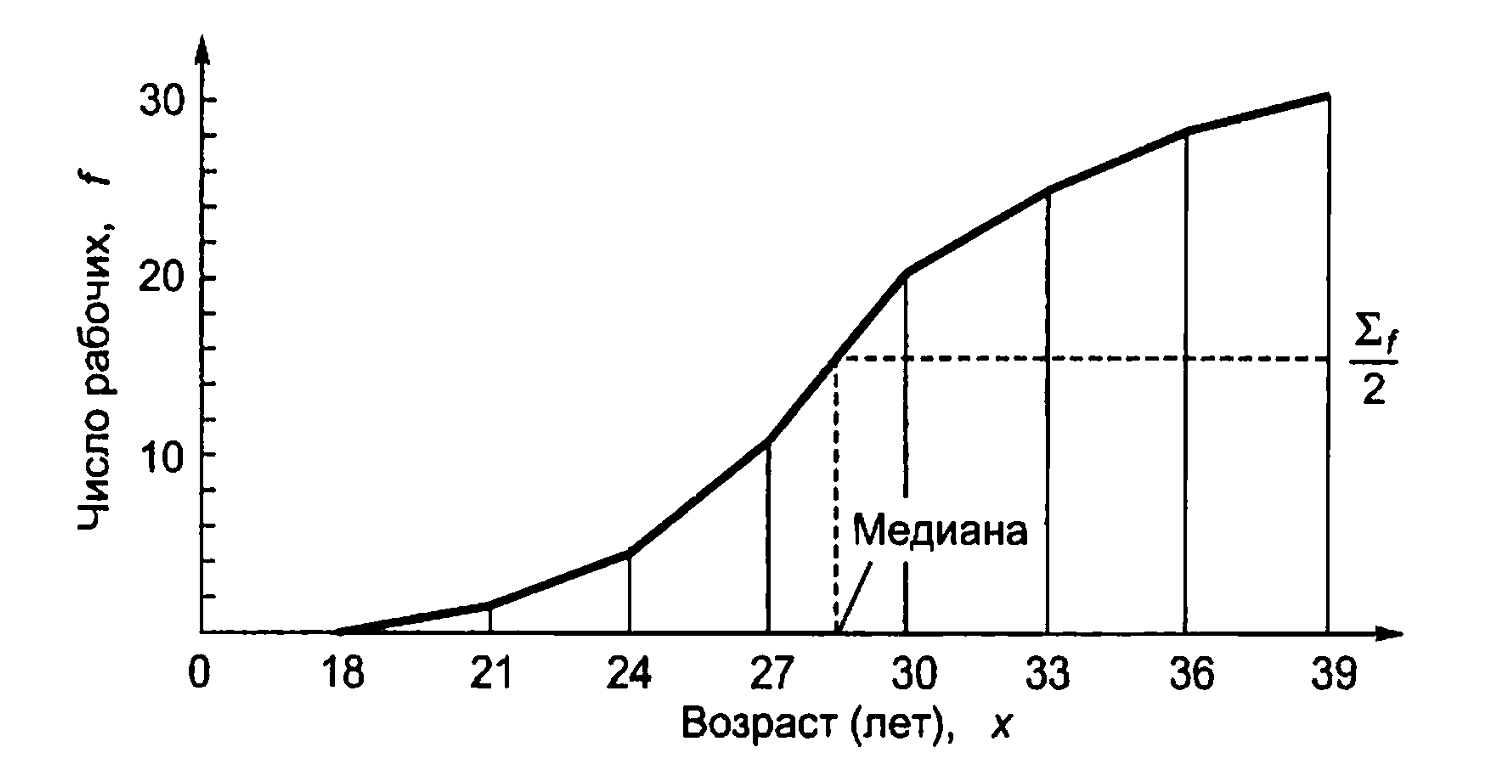 Рис. 9 Кумулята распределения рабочих цеха по возрастуЗадачи для практических занятий	Задача 35. Имеются следующие данные о распределении населения по возрастным группам в Волгоградской области (на начало года) 2014г.:Вычислите размах вариации, дисперсию, среднее квадратическое отклонение и коэффициент вариации.Задача 36. 	Хронометраж операций  пайки радиаторов на ремонтном предприятии дал следующие результаты:Определите:	- среднее время пайки радиатора;	- относительный показатель вариации.	Дать графическое изображение ряда в виде гистограммы распределения.Задача 37. 	Выходной контроль качества поступающих комплектующих изделий дал следующие результаты:Вычислите дисперсию доли брака по каждой поступившей партии.	Задача 38. Обеспеченность населения города общей жилой площадью характеризуется следующими условными данными:Определите дисперсию, среднее квадратическое отклонение и коэффициент вариации. Задача 39. 	На основании имеющихся  данных определите показатели вариации: средний стаж работы одного работника; дисперсию и среднее квадратическое отклонение; коэффициент вариации.	Задача 40. 	Для изучения деловой активности промышленных предприятий проведено обследование 15 организаций и получены следующие результаты:	Определите:	- средний размер уставного капитала на одну организацию;	- дисперсию и среднее квадратическое отклонение;	- коэффициент вариации.Задача 41. С целью контроля за соблюдением норм расхода сырья было проведено обследование 10 % готовой продукции в кондитерском цехе столовой.	Результаты обследования:Определите:- средний вес одного изделия в граммах;- дисперсию и среднее квадратическое отклонение;- коэффициент вариации.	Объясните смысл полученных результатов.	Задача 42. 	В результате обследования 50 партий муки получены следующие данные о влажности муки, поступившей на хлебокомбинат:Определите:	- средний процент влажности муки;	- дисперсию и среднее квадратическое отклонение;	- коэффициент вариации.	Объясните смысл полученных результатов.Задача 43. 	Дисперсия признака равна 360000, коэффициент вариации равен 50 %. Чему равна средняя величина признака?	Задача 44. 	Определите дисперсию признака, если средняя величина признака равна 2600 единиц, а коэффициент вариации равен 30 %.	Задача 45. Средняя величина признака в совокупности равна 15, а средний квадрат индивидуальных значений этого признака равен 170. Найти коэффициент вариации.Задача 46. Дисперсия признака равна 5400, коэффициент вариации равен 30%. Найти среднюю величину признака.Задача 47. Дисперсия признака равна 36, средний квадрат индивидуальных значений равен 150. Найти среднюю величину.Задача 48. Средняя величина признака равна 1300 единицам, а коэффициент вариации равен 25 %. Найти дисперсию признака.Задача 49. Имеются данные о чистой прибыли предприятий двух районов:Вычислить размах вариации, среднее линейное отклонение, дисперсию, среднее квадратическое отклонение и коэффициент вариации по каждому району. Задача 50. Имеются данные о сроках функционирования коммерческих банков на конец года: Вычислить размах вариации, среднее линейное отклонение, дисперсию, среднее квадратическое отклонение и коэффициент вариации.	Задача 51. 	Используя данные задачи 38, определите структурные характеристики вариационного ряда распределения аналитическим и графическим способами.	Задача 52. 	Используя условие задачи 40, определите моду и медиану аналитическим и графическим методами.	Задача 53. 	Используя условие задачи 41 определите моду и медиану аналитическим и графическим способами.	Задача 54. 	Используя условие задачи 42, определите моду и медиану аналитическим методом.	Задача 55. 	Распределение рабочих двух участков по стажу работы следующее:Определите:	- средний стаж работы на каждом участке;	- структурные характеристики вариационного ряда (моду и медиану) аналитическим  методом.	Сравнить полученные показатели. Сделать выводы.Контрольные вопросы:1. Виды основных показателей вариации.2. Перечислите абсолютные показатели вариации. 3. Как исчисляется коэффициент вариации и каково его экономическое толкование?4. Что называется модой ряда распределения? 5. Что называется медианой ряда распределения? Рекомендуемая литератураОсновная литература:1. Годин А. М. Статистика: Учебник. – М.: Издательско-торговая корпорация «Дашков и К°», 2013. – глав  5.	2. Лугигин О. Е. Статистика в рыночной экономике. – Ростов н/Д: Феникс, 2013. – глава 4.3. Теория статистики: Учебник/ Р. А. Шмойлова, В. Г. Минашкин, Н. А. Садовникова, Е. Б. Шувалова; Под ред. Р. А. Шмойловой. – М.: Финансы и статистика, - 2013. – глава 7.Дополнительная литература:1. Громыко Г. Л. Теория статистики: Практикум. – М.: ИНФРА-М, 2014. – 205с.2. Толстик Н. В. Статистика. – Ростов н/Д: «Феникс», 2012. – 344с.3. Практикум по теории статистики: Учеб. пособие / под ред. Р. А. Шмойловой. – М.: Финансы и статистика, 2013. – 416 с.Практическое занятие №  7Выборочное наблюдение в статистикеЦель урока:Образовательная: отработать навыки вычисления ошибок выборки и построения доверительных интервалов, расчёта необходимого объёма выборки и анализа полученных результатов.	Развивающая: развитие познавательных умений и аналитического мышления.	Воспитательная: воспитание мотивов учения, положительного отношения к знаниям.	Используемое оборудование, материалы: методические указания и задания к практическим занятиям, рабочая тетрадь к практическим занятиям.Основные теоретические сведенияВыборочный метод статистического исследования позволяет определить обещающие характеристики изучаемой совокупности на основе положений случайного отбора.Преимущество выборочного метода состоит в том, что обследованию подвергается сравнительно небольшая часть всей изучаемой совокупности. При этом сокращаются сроки исследования, снижаются затраты труда и средств на его проведение, уменьшаются ошибки регистрации.Статистическая совокупность, из которой производится отбор части единиц, называется генеральной совокупностью и обозначается N. Отобранная из генеральной совокупности часть единиц, которая будет подвергнута обследованию, называется выборочной совокупностью и обозначается n.В генеральной совокупности доля единиц, обладающих изучаемым признаком, называется генеральной долей (обозначается через р), а средняя величина изучаемого варьирующего признака – генеральной средней (обозначается через ).В выборочной совокупности долю изучаемого признака называют выборочной долей (обозначается через w), а среднюю величину называют выборочной средней (обозначают через ).Основная задача выборочного наблюдения состоит в том, чтобы на основе характеристик выборочной совокупности (средней и доли) получить достоверные данные о показателях средней и доли в генеральной совокупности. При этом возникает ошибка репрезентативности.Ошибка выборки – это объективно возникающее расхождение между характеристиками выборки и генеральной совокупности. Она зависит от ряда факторов: степени вариации изучаемого признака, численности выборки, метода отбора единиц в выборочную совокупность, принятого уровня достоверности.По методу отбора различают повторную и бесповторную выборки.При повторной  выборке  каждая  единица, попавшая  в выборку,  после регистрации  возвращается  в генеральную  совокупность.  Таким  образом, общая численность единиц генеральной  совокупности  в процессе  выборки остаётся  неизменной.При  бесповторной  выборке  единица, попавшая  в выборку,  после регистрации  в генеральную  совокупность  не возвращается.  Таким  образом, численность  единиц  генеральной  совокупности  уменьшается  в процессе исследования.Способ  отбора  определяет  конкретный  механизм  или  процедуру выборки единиц из генеральной  совокупности. В практике  выборочных исследований  наибольшее распространение  получили  следующие  способы формирования  выборочной совокупнсоти. Собственно-случайная выборка состоит  в том, что  выборочная совокупность  образуется  в результате  случайного  (непреднамеренного) отбора отдельных  единиц из генеральной  совокупности.  При  этом количество  отобранных в выборочную  совокупность  единиц  обычно определяется  исходя  из принятой доли  выборки.Механическая   выборка  состоит в том, что отбор единиц состоит  в  том, что  отбор единиц  в выборочную  совокупность  производится  из  генеральной  совокупности, разбитой  на равные интервалы  (группы).  При этом размер  интервала  в генеральной  совокупности равен обратной  величине  доли  выборки.  Таким образом,  в  соответствии  с  принятой  долей отбора, генеральная совокупность  как бы механически разбивается  на равновеликие  группы.  Из каждой группы  в выборку  отбирается  лишь  одна  единица.Типическая выборка предполагает  разбиение  генеральной совокупности  на однородные  типические  группы.  Затем  из каждой типической  группы  собственно-случайной  или механической  выборкой производится  индивидуальный  отбор  единиц  в выборочную  совокупность.Типическая  выборка  обычно  применяется  при изменении  сложных статистических  совокупностей.  Например,  при выборочном  обследовании производительности  труда  работников  торговли,  состоящих  из отдельных групп  по квалификации.Важной особенностью  типической  выборки  является  то, что она даёт более  точные результаты  по сравнению  с другими  способами  отбора единиц  в выборочную  совокупность.Серийная  выборка  предполагает  разбиение  генеральной  совокупности на одинаковые  по объёму  группы - серии. Число серий  в генеральной совокупности  обозначим  через М.  В выборочную  совокупность  отбираются серии.  Число  серий,  отобранных  в выборочную  совокупность,  обозначим через  m. Внутри  серий  производится  сплошное наблюдение  единиц, попавших  в серию.В статистике различают  также  одноступенчатые  и многоступенчатые способы  отбора  единиц  в выборочную  совокупность.При одноступенчатой выборке  каждая  отобранная  единица  сразу же подвергается  изучению  по заданному  признаку.  Так, например,  проводится собственно-случайная  и серийная  выборки.При многоступенчатой выборке производят подбор из генеральной совокупности отдельных групп, а из групп выбираются отдельные единицы. Так, например, проводится типическая выборка с механическим способом отбора единиц в выборочную совокупность. Конечной целью выборочного наблюдения является характеристика генеральной совокупности на основе выборочных результатов.Выборочную среднюю и выборочную долю распространяют на генеральную совокупность с учётом предела их возможной ошибки.Предельная ошибка выборки позволяет построить доверительные интервалы для параметров генеральной совокупности.Доверительный интервал – интервал, в котором с заданной вероятностью (надёжностью) находится заданный параметр.Доверительные интервалы для генеральной средней и генеральной доли определяются по формулам: или                                                             (8) или   ,                                                           (9)где  и  - соответственно предельные ошибки выборочной средней и выборочной доли.Предельная ошибка выборки (Δ) определяется по формулам:,                                                                                                 (10)                                                                            ,  0                                                                                             (11)                                                где  t - коэффициент доверия.Расчёт ошибок выборки представлен в табл. 17.Таблица 17 - Расчёт средней ошибки выборкиДоверительная вероятность по величине t определяется по специальной таблице.При обобщении результатов выборочного наблюдения наиболее часто используют следующие уровни вероятности и соответствующие им значения t: Определение необходимой численности выборки (n) производится на основе алгебраического преобразования формы предельных ошибок выборки.1. При определении среднего размера признака - повторный отбор,                                                          (12)                                      - бесповторный отбор                                           (13)2. При определении доли признака - повторный отбор,                                                      (14) - бесповторный отбор.                                       (15)	В случаях, когда частость   даже приблизительно неизвестна, в расчёт вводят максимальную  величину дисперсии доли равную 0,25 (если = 0,5, то (1 - ) = 0,25).Примеры решения задач	Задача 20. Определите границы изменения среднего значения признака в генеральной совокупности, если известно следующее её распределение, основанное на результатах повторного выборочного обследования:	Уровень  доверительной вероятности определите самостоятельно.Решение Среднее значение признака по выборке:	Выборочная дисперсия:Вероятность ошибки установим – 0,954, соответственно уровень коэффициента доверия составит 2.	Установим границы изменения среднего значения признака в генеральной совокупности	Таким образом, с вероятностью 0,954 можно утверждать, что среднее значение признака в генеральной совокупности будет находиться в пределах от 9,06 до 10,94.	Задача 21. В результате случайной повторной выборки в городе предполагается определить долю семей с числом детей три и более. Какова должна быть численность выборки, чтобы с вероятностью 0,954 ошибка выборки не превышала 0,02, если на основе предыдущих обследований известно, что дисперсия равна 0,27.Решение	Необходимый объём выборки определим по формуле:семей	Численность выборки должна составлять 2700 семей.	Задача 22. Проведено выборочное наблюдение партии однородной продукции для определения процента изделий высшего сорта.При механическом способе из партии готовых изделий в 20000 единиц было обследовано 800 единиц, из которых 640 изделий отнесены к высшему сорту.	Определите с вероятностью 0,997 возможный процент изделий высшего сорта во всей партии.Решение	В случае механического отбора предельная ошибка определяется по следующей формуле:,где t  - коэффициент доверия t=3 при р = 0,997;N – численность генеральной совокупности;n- численность выборки;w – выборочная доля.Определяем выборочную долю       w = 640/800 = 0.8	Рассчитываем предельную ошибку выборки	Устанавливаем границы генеральной доли изделий высшего сорта:Следовательно, генеральная доля находится в пределах: 	Задача 23. На предприятии в порядке случайной бесповторной выборки было опрошено 100 рабочих из 1000 и получены следующие данные об их доходе за октябрь:Определить:- среднемесячный размер дохода у работников данного предприятия, гарантируя результат с вероятностью 0,997;	- долю рабочих предприятия, имеющих месячный доход 1400 руб.  и выше, гарантируя результат с вероятностью 0,954;	- необходимую численность выборки при определении среднего месячного дохода работников предприятия, чтобы с вероятностью 0,954 предельная ошибка выборки не превышала 50 руб.;	- необходимую численность выборки при определении доли рабочих с размером месячного дохода 1400 руб. и выше, чтобы с вероятностью 0,954 предельная ошибка не превышала 2 %.Решение 	Средний месячный доход по выборке	Определяем дисперсию выборочной средней	Предельная ошибка выборки при вероятности р=0,997 t=3 составит:	Доверительный интервал среднего размера месячного дохода работников предприятия	Следовательно, с вероятностью 0,997 можно утверждать, что среднемесячный размер дохода у работников данного предприятия находится в пределах  от 1209,1 до 1382,9 руб.	2) Определим долю рабочих (w), имеющих размер месячного дохода 1400 руб. и выше:	Предельная ошибка выборки при вероятности р=0,954 t=2 составит:	Устанавливаем доверительные интервалы для генеральной доли:	С вероятностью 0,954 можно гарантировать, что доля рабочих предприятия имеющих месячный доход 1400 руб.  и выше, находится в пределах от 19,5 до 363,5 %.Необходимая численность выборки для определения среднего месячного дохода определяется по формуле:Необходимая численность выборки для определения доли рабочих, имеющих доход 1400 руб. и выше, определяется по формуле:	Задача 24. На основании выборочного обследования в отделении связи города предполагается определить долю писем частных лиц в общем, объёме отправляемой корреспонденции. Никаких предварительных данных об удельном весе этих писем в общей массе отправляемой корреспонденции не имеется.	Требуется определить численность выборки, если результаты выборки дать с точностью до 1 % и гарантировать это с вероятностью 0,95.Решение 	По условию задачи известны:     	Так как значение w  не дано, то следует ориентироваться на наибольшую дисперсию, которой соответствует значение w=0.5Необходимая численность выборки составит:	Следовательно, чтобы с заданной точностью определить долю частных писем в общем, объёме отправляемой корреспонденции необходимо в порядке случайной выборки отобрать 9604 письма.Задачи для практического занятия	Задача 56. 	Используя данные обследования представленные в задаче 41, определите:	- долю числа изделий имеющих вес готового изделия 510г. и более гарантируя результат с вероятностью 0,997;	- необходимую численность выборки при определении доли числа изделий с весом готового изделия 510г. и выше, чтобы  с вероятностью 0,954 предельная ошибка  не превышала 4 %.	Задача 57. 	Методом механического отбора проведено 5 % обследование веса расфасованного груза (мешки муки). Распределение 60 отобранных мешков по весу дало следующие результаты:	Определите:	- средний вес одного мешка муки в выборке;- долю мешков муки, вес которых не превышает 50кг. в выборке;	- с вероятностью 0,997 пределы, в которых может быть гарантирован средний вес мешка муки во всей партии и доли мешков с весом менее .;	- отклонение фактического объёма полученного груза от объявленного (1вагон - 60тонн).	Задача 58. 	При выборочном бесповторном собственно-случайном отборе получены следующие данные о недовесе коробок конфет, весом .:Определите:	- средний недовес коробок конфет и с вероятностью 0,954 установите возможные пределы выборочной средней для всей партии, состоящей из 1000 единиц;	- с вероятностью 0,683 (t=1.0) пределы отклонения доли коробок с недовесом до .;- какова должна быть численность выборки, чтобы ошибка доли не превышала 10 % (с вероятностью 0,954)?Задача № 59. Для анализа структуры вкладов населения было проведено выборочное бесповторное собственно-случайное обследование 10% банковских вкладов. В результате получено следующее распределение:Определите:	- средний размер вклада и с вероятностью 0,954 установите возможные пределы выборочной средней для всей совокупности вкладов населения;	- с вероятностью 0,683 определите пределы отклонения доли вкладов свыше 15 тыс. руб.	Задача 60. В коммерческом банке в порядке собственно-случайной выборки обследовано 5% кредитных договоров, в результате чего установлено:Определите:1) по договорам, включённым в выборку:	а) средний размер выданного ссудозаёмщикам кредита;	б) долю ссудозаёмщиков, получивших кредит в размере более 300 млн. руб.;	2) с вероятностью 0,954 пределы, в которых можно ожидать средний размер выданного ссудозаёмщикам кредита и доли ссудозаёмщиков, получивших кредит в размере более 300 млн. руб. в целом по отделению банка.Задача 61. Партия роз, поступивших из Голландии, количеством 2000 штук была подвергнута выбраковке. Для этого было обследовано 200 роз, отобранных при помощи механического способа отбора. Среди обследованных обнаружено 80 бракованных.Определите с вероятностью 0,997 возможный размер убытка от некачественной транспортировки, если цена приобретения розы 30 руб.	Задача 62. Для определения зольности угля месторождения в порядке случайной повторной выборки взято 200 проб. В результате лабораторных исследований установлена средняя зольность угля в выборке 17% при среднем квадратическом отклонении 3%. С вероятностью 0,954 определите пределы, в которых находится средняя зольность угля месторождения.Задача 63. В результате случайной выборки в городе предполагается определить долю семей с числом детей три и более.Какова должна быть численность выборки, чтобы с вероятностью 0,954 ошибка выборки не превышала 0,03, если на основе предыдущих обследований известно, что дисперсия равна 0,4.Задача 64. Определите, какова должна быть численность выборки, если размер ошибки выборки не должен превышать 0,1, а дисперсия равна 1,44 при вероятности 0,95 (p=0,95  t=1.96)?Задача 65. Какова должна быть численность выборки, если с вероятностью 0,954 гарантировать, что размер ошибки выборки не превысит 0,1.При этом установлено, что дисперсия или средний квадрат отклонений  равен 2,25.Задача 66. Произведено выборочное наблюдение партии однородной продукции для определения процента изделий высшего сорта.При механическом способе отбора из партии готовых изделий в 20000 единиц было обследовано 800 единиц, из которых 640 изделий отнесли к высшему сорту.Определите с вероятностью 0,997 возможный процент изделий высшего сорта во всей партии.Задача 67. Из партии готовой продукции в порядке механической повторной выборки проверено 400 изделий и установлено, что 80 % из них соответствует первому сорту.С вероятностью 0,954 определите долю (процент) продукции первого сорта во всей партии.Задача 68. Из партии готовой продукции в порядке механической бесповторной выборки проверено 400 изделий и установлено, что 80 % из них соответствует первому сорту.С вероятностью 0,954 определите долю (процент) продукции первого сорта во всей партии, состоящей из 2000 изделий.Контрольные вопросы:1. Какое наблюдение называют выборочным?2. Каковы преимущества выборочного наблюдения по сравнению с другими видами наблюдения?3. Что означает понятие генеральной и выборочной совокупности?4. Какие способы используются при формировании выборочной совокупности?5. Как определяются ошибки выборки?6. Виды выборки в статистических исследованиях7. В чём заключается суть коэффициента доверия?Рекомендуемая литератураОсновная литература:1. Годин А. М. Статистика: Учебник. – М.: Издательско-торговая корпорация «Дашков и К°», 2013. – глава  6.	2. Лугигин О. Е. Статистика в рыночной экономике. – Ростов н/Д: Феникс, 2013. – глава 5.3. Теория статистики: Учебник/ Р. А. Шмойлова, В. Г. Минашкин, Н. А. Садовникова, Е. Б. Шувалова; Под ред. Р. А. Шмойловой. – М.: Финансы и статистика, - 2013. – глава 8.Дополнительная литература:1. Громыко Г. Л. Теория статистики: Практикум. – М.: ИНФРА-М, 2014. – 205с.2. Толстик Н. В. Статистика. – Ростов н/Д: «Феникс», 2012. – 344с.3. Практикум по теории статистики: Учеб. пособие / под ред. Р. А. Шмойловой. – М.: Финансы и статистика, 2013. – 416 с.Практические занятия 8,9Ряды динамики	Цель урока:Образовательная: - отработать практические навыки расчёта аналитических и средних показателей уровней ряда динамики;	- научить выявлять и анализировать основную тенденцию в рядах динамики;	- научить строить сезонную волну и анализировать полученные результаты.Развивающая:- формирование умений оформлять решение задач табличной формой;- формирование умений обобщать полученные знания и грамотно выражать свои мысли.Воспитательная: показ важности изучаемой темы в изучении междисциплинарных курсов и для овладения будущей профессией.Используемое оборудование, материалы: компьютер с использованием Microsoft Excel, методические указания и задания к практическим занятиям, рабочая тетрадь к практическим занятиям.Основные теоретические сведения	Ряд динамики представляет собой ряд изменяющихся во времени значений статистического показателя, расположенных в хронологическом порядке. В каждом ряду динамики имеются два основных элемента:- показатель времени t:- соответствующие им уровни развития изучаемого явления у.	Уровни рядов динамики отображают количественную оценку (меру) развития во времени изучаемого явления. Они могут выражаться абсолютными, относительными или средними величинами.Ряды динамики могут быть: моментные – отражают состояние изучаемых явлений на определённые даты, и интервальные – отражают итоги развития (функционирования) изучаемых явлений за отдельные периоды (интервалы) времени.Ряды динамики могут быть: полными – одноимённые моменты времени или периоды времени строго следуют сменяя один за другим в календарном порядке или равноотстоят друг от друга, и неполными уровни зафиксированы в неравностоящие моменты или даны за неравные промежутки времени.Ряды динамики, изучающие изменение статистического показателя, могут охватывать значительный период времени, на протяжении которого могут происходить события, нарушающие сопоставимость отдельных уровней ряда динамики. Несопоставимость может быть устранена путём смыкания рядов динамики. Анализ интенсивности изменения явления во времени осуществляется с помощью аналитических показателей, получаемых в результате сравнения уровней ряда динамики между собой.Если каждый уровень ряда сравнивается с одним и тем же базисным уровнем (как правило, начальным), то исчисляемые при этом показатели называются базисными. Если каждый последующий уровень ряда сравнивается с предыдущим, то такие показатели называются цепными.В табл. 18 представлены виды аналитических показателей, их взаимосвязь и формулы для расчётаТаблица 18 - Аналитические показатели ряда динамики Для обобщающий характеристики ряда динамики рассчитывают средние показатели: средний уровень ряда, средний абсолютный прирост, средний темп роста, средний темп прироста.В состав аналитических показателей могут быть отнесены коэффициенты ускорения (замедления) Kу, которые рассчитываются как отношение двух соседних темпов роста  и  определённых цепным способом:,                                                                                                    (16)При сопоставлении в динамике развития двух явлений можно использовать показатели, которые представляют собой отношение темпов роста или темпов прироста за одинаковые промежутки времени по двум  динамическим рядам. Эти показатели называются коэффициентами опережения Кт:,                                                                                   (17)где — соответственно темпы роста и темпы прироста сопоставляемых рядов динамики. Посредством этих коэффициентов могут сопоставляться ряды динамики одинакового содержания, но имеющие отношение к разным территориям (районам, областям, регионам и т. п.), разным предприятиям (организациям, учреждениям), а также ряды динамики разного содержания, которые характеризуют один и тот же объект.Средний уровень ряда определяется в зависимости от вида динамического ряда (табл. 19).Таблица 19 - Формулы для расчёта среднего уровня ряда динамикиОсновной тенденцией развития (трендом) называется плавное и устойчивое изменение уровня явления во времени, свободное от случайных колебаний.Задача состоит в том, чтобы выявить общую тенденцию в изменении уровней ряда, освобождённую от действия различных случайных факторов. Для  этого используют методы укрупнения интервалов, скользящей средней и аналитического выравнивания.Метод укрупнения интервалов состоит в том, чтобы перейти к более продолжительным периодам времени, для которых определяется итоговое значение или средняя величина исследуемого показателя. Метод скользящей средней заключается в том, что фактические уровни ряда заменяются средними уровнями, вычисленными по определённому правилу.Метод сглаживания, как и укрупнение интервалов, является механическим, эмпирическим и не позволяет выразить общую тенденцию изменения уровней в виде математической модели.Более совершенный метод обработки рядов динамики в целях устранения случайных колебаний и выявления тренда – выравнивание уровней ряда по аналитическим формулам.Задача аналитического выравнивания сводится к следующему:1) определение на основе фактических данных вида (формы) гипотетической функции , способной наиболее адекватно отразить тенденцию развития исследуемого показателя;2) нахождение по эмпирическим данным параметров указанной функции (уравнения); 3) расчёт по найденному уравнению теоретических (выровненных) уровней.Рассмотрим подробнее выравнивание рядов динамики по уравнению прямой:,                                                                                                 (18)Расчет коэффициентов  и  ведётся на основе метода наименьших квадратов:                                                                                     (19)Если вместо абсолютного времени  выбрать условное время таким образом, чтобы , то параметры уравнения можно определить по формулам:,                                                                                                 (20),                                                                                                (21)Нечётное число уровня ряда обозначается: - 3, - 2, - 1, 0 ,1 , 2, 3 и т. д. Чётное число уровней ряда обозначается: -7, - 5, - 3, -1 , 1, 3, 5, 7 и т.д.В обоих случаях .Многие процессы хозяйственной деятельности, торговли, сельского хозяйства и других сфер человеческой деятельности подвержены сезонным изменениям. Анализ сезонных колебаний производится с помощью индексов сезонности. В зависимости от существующих в ряду динамики тенденций используются два правила построения индексов.1. Ряд динамики не имеет ярко выраженной тенденции развития. Тогда индекс сезонности:,                                                                                                       (22)где  - средний уровень ряда за одноимённые периоды времени; - общий средний уровень ряда за всё время наблюдения.2. Ряд динамики имеет общую тенденцию, и она определена либо методом скользящих средних, либо методом аналитического выравнивания. Тогда индекс сезонности:,                                                                                         (23)где  - уровни ряда, полученные или в результате определения скользящих средних для тех же периодов времени, что и исходные уровни методом аналитического выравнивания.;i - номер месяца или квартала, для которого определяется индекс сезонности; - число лет наблюдения за процессом.Примеры решения задачЗадача 25. Имеются следующие данные о продаже легковых автомобилей в России (цифры условные):Определить показатели динамики продажи легковых автомобилей от года к году и средние за весь анализируемый период:Решение:Решение задачи оформим таблицей:Средний уровень интервального ряда динамики: тыс. шт.Средний абсолютный прирост тыс. шт.или  тыс. шт.Средний коэффициент роста:или Средний темп ростаСредний темп приростаили Средняя величина абсолютного значения 1 % приростаЗадача 26. Имеются следующие данные о стоимости имущества предприятия (млн. руб.):Определить абсолютное и относительное изменение среднегодовой стоимости имущества в 2015г. по сравнению с 2014 и 2013 гг.Решение:Поскольку промежутки времени между датами равны, средний уровень моментного ряда динамики исчисляется по формуле:,где у1 и у n - уровни соответственно на начало и на конец периода, за который  исчисляется средний уровень;n - число уровней ряда. млн. руб. млн. руб. млн. руб.В 2015г. среднегодовая стоимость имущества предприятия возросла по сравнению с 2013г. на 20,375 млн. руб. (∆ = 87,375 - 67) или на 30,4% (Кр = 87,375 : 67 = 1,304), и по сравнению с 2014г. - на 13,125 млн. руб., или на 17,7% (13,125 : 74,25 ∙ 100).Задача 27. Имеются следующие данные о выпуске продукции предприятия по месяцам за год в сопоставимых ценах:РешениеУкрупним интервалы до трёх месяцев и рассчитаем суммарный  и среднемесячный выпуск продукции по кварталам. Новые данные будут выглядеть следующим образом (табл. 20): Таблица 20 - Данные о выпуске продукции после укрупнения интервалов Задача 28. Методом трёхзвенной скользящей средней выровнять исходные данные о выпуске продукции предприятия за отчётный период. Проиллюстрировать выровненную кривую на графике.РешениеОпределим трёхзвенные скользящие средние следующим образом:;         и т.д.(см. гр. 2 табл. 21).Таблица 21 – решение задачи в табличной формеПолученные значения нанесём на график (рис. 10)Рис. 10 Выравнивание исходных данных с помощью скользящей среднейЗадача 29. На основе имеющихся данных произвести выравнивание ряда по прямой (цифры условные).РешениеРешение задачи оформим таблицей 22.Таблица 22Определяем параметры уравнения:, (графа 5 табл. 22).Таким образом, среднегодовой прирост производства стали составляет ежегодно 2,21 т.Задача 30. По имеющимся  данным о заключении брака в городе за ряд лет наблюдения определите индексы сезонности.РешениеРешение задачи оформим таблицей 23.Таблица 23При переходе от месячных к годовым уровням можно установить, что тенденция роста очень незначительна.Общий средний уровень ряда составляет: - среднемесячное число браковСредний уровень января: - среднее число браков в январе.Аналогично рассчитываются средние уровни за все последующие месяцы.Полученные индексы сезонности дают оценку того, как в отдельные месяцы года количество заключённых браков отклоняется от среднего значения. Задачи для практических занятийЗадача 69. Число вкладов населения в учреждениях Сберегательного банка России (на начало года) (цифры условные):Определите ежегодные абсолютные приросты, коэффициенты роста и темпы прироста числа вкладов с постоянной и переменной базой.Задача 70. По нижеприведённым данным о кредитных вложениях Российских банков в 2015 году рассчитайте:1) средний уровень каждого ряда;2) среднегодовой темп роста вложений всего и в том числе по видам;3) сопоставьте, определите коэффициент опережения и замедления.Задача 71. Имеются следующие данные о мощности электростанций региона (на конец года, млн. кВт.) (цифры условные):Исчислить отсутствующие в таблице сведения за 2012 - 2015 гг. 	Сделать выводы.Задача 72. По данным о перевозке грузов речным пароходством определить недостающие уровни и цепные показатели динамики (цифры условные):Задача 73. Имеются следующие данные о реализации телевизоров в городе за последние 11 лет, штук:Рассчитайте показатели, характеризующие динамический ряд: 1) средний уровень динамического ряда;2) абсолютные приросты (цепные и базисные);3) темпы роста и прироста (цепные и базисные);4) ускорение и значение одного процента прироста (по цепному методу);5) среднегодовой темп роста.Задача 74. Товарные запасы магазина в первом полугодии текущего года составили:Определите вид динамического ряда, его начальный и конечный уровни.Вычислите средний товарный запас магазина за I квартал, за II квартал и за первое полугодие.Задача 75. Вычислите среднесписочную численность торговых работников, а также среднемесячную сумму расходов на заработную плату за II и III кварталы текущего года на основе следующих данных:Укажите, какие виды динамических рядов приведены в задаче, и какие виды средних вы применили при решении.Задача 76. Имеются следующие данные об остатках вкладов по одному из отделений сберегательного банка (млн. руб.): на 1.01.15- 262,4                                   на 1.08.15 - 476,8                                                                                                                       на 1.02.15 - 275,8                                  на 1.09.15 - 470,2 на 1.03.15 - 295,4                                  на 1.10.15 - 586,0                                 на 1.04.15 - 292,5                                  на 1.11.15 - 610,9 на 1.05.15 - 337,4                                  на 1.12.15 - 645,8 на 1.06.15 - 396,7                                  на 1.01.16 - 708,9 на 1.07.15 - 421,3                                     	Определите:	1) средние квартальные, средние полугодовые и годовые остатки вкладов по отделению банка.	2) Произведите сглаживание ряда динамики методом скользящей средней;	3. Изобразите динамику остатков вкладов по определению банка на графике.Задача 77. Имеются следующие данные  о  ежесуточной добыче угля по шахте за первую декаду:Произвести сглаживание ряда методом трёхчленной переменной и трёхчленной скользящей средней.  Дать график первичного и сглаженного рядов.Задача 78. Имеются данные о розничном товарообороте магазина за 2010-2015гг., тыс. руб.:Для изучения общей тенденции развития розничного товарооборота:1) изобразите исходный ряд динамики в виде линейного графика;2) проведите аналитическое выравнивание уровней ряда по прямой, определите выровненные (теоретические) уровни ряда динамики и нанесите их на график с исходными (эмпирическими) данными;3) сделайте выводы.Задача 79. Данные о реализации товаров в торговой сети по кварталам за три года:Заполнить недостающие данные в таблице. Сделать вывод.Задача 80. Имеются следующие данные о продаже шерстяных тканей в розничной сети области по кварталам за 2013 - 2015 гг., млн. руб.:Для анализа внутригодовой динамики продажи шерстяных тканей:а) определите индексы сезонности методом постоянной средней;б) изобразите графически сезонную волну развития изучаемого явления по месяцам года.   Сделайте выводы.	Сделайте выводы.	Задача 81. 	Имеются следующие данные об отправлении грузов железнодорожным транспортом общего пользования в регионе; млн.т.:Вычислите индексы сезонности методом постоянных средних.Контрольные вопросы:1. Дайте определение ряда динамики. 2. Какие динамические ряды называются моментными?3. Какие ряды называются интервальными?4. Что характеризуют показатели абсолютного прироста и как они исчисляются?5. Что характеризуют показатели относительного роста и как они исчисляются?6. Что характеризует темп роста и что показывает абсолютное значение одного процента прироста?7. Как исчисляются средние показатели ряда динамики?8. В чём заключается сущность метода укрупнения интервалов и для чего он применяется?9. Как производится сглаживание рядов динамики способом скользящей средней?10. В чём заключается сущность метода аналитического выравнивания?11. Что понимают под сезонными колебаниями?Рекомендуемая литератураОсновная литература:1. Годин А. М. Статистика: Учебник. – М.: Издательско-торговая корпорация «Дашков и К°», 2013. – глава  9.	2. Лугигин О. Е. Статистика в рыночной экономике. – Ростов н/Д: Феникс, 2013. – глава 7.3. Теория статистики: Учебник/ Р. А. Шмойлова, В. Г. Минашкин, Н. А. Садовникова, Е. Б. Шувалова; Под ред. Р. А. Шмойловой. – М.: Финансы и статистика, - 2013. – глава 10.Дополнительная литература:1. Громыко Г. Л. Теория статистики: Практикум. – М.: ИНФРА-М, 2014. – 205с.2. Толстик Н. В. Статистика. – Ростов н/Д: «Феникс», 2012. – 344с.3. Практикум по теории статистики: Учеб. пособие / под ред. Р. А. Шмойловой. – М.: Финансы и статистика, 2013. – 416 с.Практические  занятия  10, 11, 12, 13Индексы и их использование в экономических исследованияхЦель урока:Обучающая: - отработать практические навыки в расчёте индивидуальных и общих индексов;	- показать взаимосвязь и взаимообусловленность явлений на основе анализа структурных сдвигов;- отработать навыки формирования умения анализировать факты и давать им обоснованную научную оценку на основе индексного метода.Развивающая: - развивать у студентов логическое мышление, сообразительность;- формирование умений обобщать полученные знания и грамотно выражать свои мысли.Воспитательная:- воспитывать внимание, наблюдательность, умение слушать, выявлять закономерности, делать выводы и обобщения;- показ важности изучаемо темы в изучении междисциплинарных курсов и для овладения будущей профессией.Используемое оборудование, материалы: методические указания и задания к практическим занятиям, рабочая тетрадь к практическим занятиям.Основные теоретические сведенияСтатистический индекс - относительная  величина, характеризующая  соотношение  одноименных  показателей,  имеющих одинаковое  экономическое  содержание.По  степени  охвата  единиц  изучаемой  совокупности  выделяют индивидуальные  (элементарные)  и общие  индексы,Индивидуальные индексы характеризуют  изменение  отдельных единиц  статистической  совокупности.Общие индексы отражают  результат совместного  изменения  всех единиц,  образующих  статистическую  совокупность.Важной  особенностью  общих  индексов является  то, что они обладают синтетическими  и аналитическими  свойствами.Синтетические свойства индексов позволяют  соединить (агрегировать)  разнородные единицы  статистической  совокупности.Аналитические свойства индексов позволяют   определять влияние  факторов  на изменение  изучаемого  показателя.В зависимости  от содержания  и характера  индексируемой  величины различают  количественные  и качественные  индексы,Количественные индексы характеризуют суммарный размер явления (объём продукции, количество рабочих). Качественные индексы характеризуют  уровень явления в  расчёте на единицу совокупности (цена товара, производительность, себестоимость).При изучении  динамики  социально-экономических  явлений сравниваемая  величина  (числитель  индексного  отношения)  принимается  за текущий  (или отчётный)  период, а величина,  с которой  производится сравнение  - за базисный  (сопоставимый)  период.Основным  элементом  индексного  отношения  является  индексируемая величина – значение признака статистической совокупности, изменение которой является объектом изучения.Для индексируемых величин приняты следующие обозначения:а) количественные или объемные показатели:q — объём изготовленной продукции или количество проданного товара определённого вида в натуральном выражении;Т — общее количество отработанных человеко-часов или человеко-дней (общие расходы рабочего времени на производство продукции) или среднесписочная численность работников;h — размер посевной площади;	б) качественные показатели:	 р — цена единицы товара или продукции; z — себестоимость единицы продукции;t = T/q - расходы рабочего времени (труда) на производство продукции, то есть её трудоемкость; - средний выпуск продукции в расчёте на одного работника или на один человеко-день (человеко-час), то есть производительность труда; у — урожайность определённой культуры с 1 га;в) показатели, которые получены путём произведения качественного и количественного показателей:pq — стоимость выпуска продукции или общая стоимость проданного товара определённого вида (товарооборот);zq — общая себестоимость продукции, то есть расходы на её производство;tq = Т— общие расходы рабочего времени на выпуск продукции;yh — валовой сбор определённой сельскохозяйственной культуры.Агрегатные индексы являются основной формой общих индексов. В сложных статистических совокупностях необходимо обеспечить сопоставимость разнородных единиц. Для того в индексные отношения вводятся специальные сомножители индексируемых величин – соизмерители. Они необходимы для перехода от натуральных измерителей разнородных единиц статистической совокупности к однородным показателям. При этом в числителе и знаменателе общего индекса изменяется лишь значение индексируемой величины, а их соизмерители являются постоянными величинами (таблица 24).Таблица 24 - Формулы агрегатных индексовИндексы можно вычислять на постоянной или переменной базах сравнения, т.е. базисные и цепные индексы.В зависимости от задачи исследования и характера исходной информации можно вычислять как индивидуальные, так и общие базисные и цепные индексы.Способы расчёта индивидуальных базисных и цепных индексов аналогичны расчёту относительных величин динамики.Общие индексы в зависимости от их вида вычисляются с переменными и постоянными весами (соизмерителями).Если в качестве веса используются показатели базисного периода, то такие индексы ряда называются индексами с постоянными весами. Для них действуют правила:1. Произведение последовательных цепных индексов даёт базисный индекс последнего периода.2. Отношение базисного индекса отчётного периода  к базисному индексу предшествующего периода равно цепному индексу отчётного периода.Если в качестве весов используются показатели отчётного периода, то это индексы образуют индексные ряды с переменными весами, поскольку в каждом отдельном индексе отчётный период изменяется. Индексы с переменными весами не подчиняются указанным выше правилам.Каждый агрегатный индекс можно преобразовать в средний арифметический индекс из индивидуальных индексов. Для этого исследуемая величина отчётного периода (в числителе агрегатного индекса) заменяется произведением индивидуального индекса на индексируемую величину базисного периода. Средний арифметический индекс применяется, если известны данные базисного периода.Для получения среднего гармонического индекса индексируемая величина базисного периода (в знаменателе агрегатного индекса) заменяется частным индексируемой величины отчётного периода и индивидуального индекса. На практике он применяется, если известны данные отчётного периода. Формулы расчёта средних взвешенных индексов приведены в табл. 25.Таблица 25 - Формулы расчёта средних взвешенных индексовСредние величины – наиболее распространённая форма сводных показателей. Средняя величина зависит от двух факторов:1) от индивидуальных значений признака у единиц совокупности;2) от удельного веса этих единиц в совокупности.При экономическом анализе требуется решить, в какой мере на среднюю величину оказывают влияние оба этих фактора. Для этого используются  индексы переменного состава, постоянного (фиксированного) состава и структурных сдвигов.Индекс переменного состава отражает динамику средней величины за счёт обоих факторов.Индекс постоянного (фиксированного) состава устраняет влияние изменения структуры на динамику средней величины.Индекс структурных сдвигов устраняет влияние изменения уровня на динамику средней величины.Таблица 26 - Формулы индексов средних величинИндексный метод не только позволяет отразить динамику сложного явления, но и проанализировать влияние на неё отдельных факторов.Если результативный показатель С можно представить как произведение количественного фактора А и качественного фактора В, то 1) при исследовании влияния количественного фактора, качественный фактор фиксируется на уровне базисного периода;2) при исследовании влияния качественного фактора, количественный фактор фиксируется на уровне отчётного периода.Экономические индексы тесно связаны между собой и образуют комплексную систему по правилу:                                                                                                  (24)Используя индексы системы, можно по двум известным индексам найти третий, неизвестный.Индексные системы могут применяться и для определения в абсолютном выражении изменения сложного явления за счёт влияния отдельных факторов. Такие расчёты называют разложением абсолютного прироста по факторам.Таблица 27 - Применение индексов в факторном анализеПримеры решения задачЗадача 31. Имеются следующие данные о продаже товаров на рынке города:Определите:	1. Индивидуальные  индексы цен и объема проданного товара;	2. Общий индекс товарооборота;	3. Общий индекс физического объема товарооборота;	4. Общий индекс цен;	5. Прирост товарооборота  всего и в том числе за счет изменения цен и объема продажи товаров.	Покажите взаимосвязь между исчисленными индексами.Решение:Для удобства решение задачи оформим вспомогательной таблицей:	1. Общий индекс товарооборота    или  93 %	Товарооборот в июле снизился на 7% (93-100) по сравнению с июнем.	2. Общий индекс физического объёма товарооборота.    или 86,3 %	Это значит, что количество проданного товара  в июле было меньше на 13,7% ,чем в июне.	3. Общий индекс цен     или 107,8 %т.е. цены на оба товара в среднем выросли на 7,8%	4. Снижение товарооборота  в целом 	Данное снижение обусловлено изменением двух факторов.	а) прирост за счёт изменения цен составил:	б) снижение за счёт изменения количества проданных товаров:	Между исчисленными индексами существует взаимосвязь:Задача 32. Имеются следующие данные о продаже товаров в магазине города:	Определите индекс физического объема товарооборота. Решение:	Индекс физического объёма товарооборота определяется как средний арифметический:,где  - индивидуальный индекс физического объёма 	Индивидуальные  индексы количества по товарным группам составят:	Подставляем значения в формулу и получаем индекс физического объёма товарооборота	  или 111,0 %	Следовательно, количество проданных товаров увеличилось на 11%, что в денежном выражении составило 69 тыс. руб. (696 - 627).	Если, например, известно, что цены на эти товары снизились на 5%, то можно определить, как изменился общий товарооборот:   или 104,5 %, т.е. товарооборот по этим товарам увеличился на 4,5 %.	Задача 33. По имеющимся данным о продаже товаров в торговых предприятиях района определите:1. Изменение цен на проданные товары (индекс цен)	2. Общий индекс товарооборота	3. Общий индекс физического товарооборотаРешение:	1. Общий индекс цен исчислим в форме среднего гармонического индекса:Здесь   - индивидуальный индекс цен.	Для вычисления этого индекса определим предварительно индивидуальные индексы цен:Для обуви                             100+12= 112 %  или 1,12  в коэффициентах,Для трикотажа                     100+5= 105 %  или 1,05Для кожгалантереи             (100+2):100 = 1,02Следовательно:т.е. цены в среднем увеличились на 7,6 %. Сумма перерасхода, полученная   населением от повышения цен, составила 155 – 144  = 11тыс. руб.2.Общий индекс товарооборота:	Товарооборот во втором квартале вырос по сравнению с 1 кварталом на 33,6 % или на 39 тыс. руб. (155-116)	3. Общий индекс физического товарооборота:	Следовательно, количество проданных товаров увеличилось на 24,1%,что составляет 28 тыс. руб. (144-116). Задача 34. На основании данных о реализации обуви за два периода,      определите:	1.Среднюю цену на обувь за базисный и отчетный периоды и динамику этой цены (индекс переменного состава);	2. Индекс постоянного состава;	3. Индекс структурных сдвигов в реализации обуви.Решение:	1. Определим среднюю цену за периоды:- базисный:     - отчётный:     	Индекс переменного состава:    	Индекс показывает, что средняя цена обуви по всем её видам возросла на 10,5 %.Это повышение обусловлено изменением цен по каждому виду обуви и изменением структуры. Выявим влияние каждого из этих факторов на динамику средней цены, исчислив индексы постоянного (фиксированного) состава и влияния структурных сдвигов.	2. Индекс фиксированного (постоянного) состава:	Цена по всем видам обуви возросла в среднем на 6,9%		3. Индекс влияния структурных сдвигов:	Средняя цена в отчётном периоде увеличилась дополнительно на 3,4 % за счёт изменения структуры.Задачи для практических занятий	Задача 82. Имеются данные о ценах и количестве проданных товаров:  	Определите общие индексы цен; физического объёма и индекс товарооборота. Сделайте выводы и покажите взаимосвязь индексов.	Задача 83. Себестоимость и объем продукции завода характеризуются следующими данными:Определите: 	1. Общий индекс затрат на все изделия;	2. Общий индекс себестоимости единицы изделия;	3. Общий индекс физического объёма продукции.	Сделайте выводы и покажите взаимосвязь индексов.	Задача 84. Известны следующие данные по фарфорофаянсовому заводу:Определите:	1. Общий индекс трудоёмкости изделия;	2. Общий индекс физического объёма продукции;	3. Общий индекс затрат на всю продукцию;	4. Абсолютное изменение общих затрат труда -  всего и в том числе за счёт изменений в трудоёмкости изделий и объёма производства.	Сделайте выводы об изменениях в работе завода в отчётном периоде по сравнению с предыдущим периодом. 	Задача 85. Реализация товаров в магазине характеризуется следующими данными:Определите:    	1. Общий индекс цен;	2. Общий индекс физического объёма проданных товаров;	3. Общий индекс товарооборота.	Покажите взаимосвязь между вычисленными индексами. Какую роль в изменении товарооборота сыграли изменения цен и количества проданных товаров?	4. Абсолютную величину изменения расходов населения в связи с изменением цен. 	Сделайте вывод.	Задача 86. Имеются следующие данные о производстве мебели на мебельной фабрике:Определите:	1. Общий индекс себестоимости единицы продукции;	2. Общий индекс затрат на производство продукции;	3. Общий индекс физического объёма произведённой продукции;	4. Абсолютное изменение затрат в отчётном периоде по сравнению с предыдущим за счёт изменения себестоимости и количества произведённой продукции. Покажите взаимосвязь между вычисленными показателями. Сделайте выводы.Задача 87. Имеются следующие данные по промышленному торгу района:Определите общие индексы цен и физического объема товарооборота, если товарооборот  в фактических ценах увеличился в отчетном году по сравнению с предыдущим годом на 2%  Задача 88. По обувной фирме имеются следующие данные о затратах на производство и об изменении себестоимости изделий:	Определите:	1. Среднее изменение себестоимости изделий по фирме во 2 квартале по сравнению с 1 кварталом;	2. Абсолютную сумму экономии (перерасхода), полученную от изменения себестоимости;	3. Общее изменение затрат на производство продукции (в %), если количество произведённой продукции увеличилось в 1,15 раза. Сделайте выводы.	Задача 89. Имеются следующие данные по кондитерскому магазину «Орион»Определите:	1. Как изменилось количество реализации кондитерских изделий в целом по магазину (в % и в тыс. руб.)?	2. Изменились ли цены на кондитерские изделия, если известно, что товарооборот в отчётном году увеличился на 32 %? 	Сделайте выводы.	Задача 90. Используя приведённые в таблице данные о реализации овощей, вычислите общие:	1. Индекс физического объёма товарооборота;	2. Индекс цен;	3. Индекс фактического товарооборота;	4. Сумму влияния изменения цен на бюджет населения.	Сделайте выводы.	Задача 91. Имеются данные, характеризующие работу некоторого предприятия:Вычислите базисные и цепные индивидуальные и агрегатные индексы себестоимости, физического объёма и затрат на производство. Проверьте взаимосвязь между исчисленными индексами.Задача 92. Общие затраты на производство продукции составили: в 2009 году – 8,7 млн. руб., в 2010 году – 8,9 млн. руб., в 2011 году – 9,3 млн. руб.Себестоимость продукции в 2010 году снизилась в среднем по сравнению с 2009 годом на 3,2%, а в 2011 году по сравнению с 2010 годом – на 1,5 %.Определите соответствующие изменения физического объёма продукции за эти годы.Задача 93. По швейному цеху промкомбината имеются следующие данные:Определите:	1. Индекс трудоёмкости переменного состава;	2. Индекс трудоёмкости фиксированного состав;	3. Индекс структурных сдвигов в объёме произведённой продукции.	Сделайте выводы.Задача 94. На основании данных таблицы определите:	1. Индекс средней выработки переменного состава;	2. Индекс выработки постоянного состава;	3. Индекс структурных сдвигов. Сделайте вывод.	Задача 95. Имеются следующие данные о продаже картофеля по двум рынкам города:Определите:	1. Индивидуальные индексы цен;	2. Удельные веса рынков в общем, объёме реализации за 1 и 2 квартал;	3. Индекс цен переменного состава;	4. Индекс цен фиксированного состава;	5. Индекс влияния структурных сдвигов.	Задача 96. Имеются следующие данные о выпуске одноименной продукции и её себестоимости по двум бригадам рабочих предприятия:На основе имеющихся данных определите:	1. Индекс себестоимости переменного состава;	2. Индекс себестоимости постоянного состава;	3. Индекс структурных сдвигов.	Сделайте вывод.Задача 97. Как изменился товарооборот в текущих ценах, если количество проданных товаров возросло на 2,2 %, а цены выросли на 150 %?Задача 98. Как в среднем изменились цены на строительную продукцию, если известно, что объём реализации этих товаров, увеличился за этот период на 15 %, а товарооборот по этой группе товаров увеличился на 21 %Задача 99. Производительность труда рабочих на предприятии увеличилась в отчётном периоде на 1,2%,а численность рабочих сократилась на 5%. Как изменился объём произведённой продукции на предприятии?	Задача 100. В отчётном периоде по сравнению с базисным периодом  стоимость основных производственных фондов увеличилась на 17 %, а фондоотдача снизилась на 5 %. Как изменились при этом затраты времени на производство этой продукции?	Задача 101. Трудоёмкость одного изделия в отчётном периоде  снизилась на 2,5 % а объём произведённой за этот период продукции увеличился на 3,2 %. Как изменились при этом затраты времени на производство этой продукции?  	Задача 102. Затраты на одно изделие увеличились в отчётном году в среднем на 7,2 %, а на все произведённые изделия – на 8%. Как изменилось количество изготовленных изделий?Задача 103. Определить изменение средней цены товара, реализуемого на нескольких оптовых рынках, если индекс цен фиксированного состава равен 108,4 %, а структурные сдвиги в реализации товара привели к снижению средней цены на 0,7 %.Задача 104. Как изменился физический объём товарооборота, если сумма товарооборота в действующих ценах увеличилась на 20,5 %, а цены выросли в среднем на 3,0 %.Задача 105. Количество произведённой продукции в натуральном выражении уменьшилось на 2,7 %, а отпускные цены на продукцию увеличились на 3,9%. Определить, на сколько процентов изменилась стоимость продукции в отчётном году по сравнению с базисным годом.Задача 106. Стоимость продукции в текущих ценах составила в базисном году – 33,5 млн. руб., в отчётном году – 42,1 млн. руб. Индекс цен в отчётном году составил 112,5 %. Производительность труда на одного рабочего возросла за период со 140 до 164 тыс. руб. Найти индексы физического объёма продукции, производительности труда и численности рабочих. Контрольные вопросы:1. Что называется индексом в статистике?  2. Что характеризуют индивидуальные индексы?3. Что показывают общие (групповые) индексы? 4. Как исчисляется агрегатный индекс физического объёма продукции (товарооборота)?5. Как исчисляется агрегатный индекс цен?6. Что характеризуют индексы переменного и постоянного состава?7. Что характеризует индекс структурных сдвигов и как он исчисляется?Рекомендуемая литератураОсновная литература:1. Годин А. М. Статистика: Учебник. – М.: Издательско-торговая корпорация «Дашков и К°», 2013. – глав  10.	2. Лугигин О. Е. Статистика в рыночной экономике. – Ростов н/Д: Феникс, 2013. – глава 8.3. Теория статистики: Учебник/ Р. А. Шмойлова, В. Г. Минашкин, Н. А. Садовникова, Е. Б. Шувалова; Под ред. Р. А. Шмойловой. – М.: Финансы и статистика, - 2013. – глава 12.Дополнительная литература:1. Громыко Г. Л. Теория статистики: Практикум. – М.: ИНФРА-М, 2014. – 205с.2. Толстик Н. В. Статистика. – Ростов н/Д: «Феникс», 2012. – 344с.3. Практикум по теории статистики: Учеб. пособие / под ред. Р. А. Шмойловой. – М.: Финансы и статистика, 2013. – 416 с.Рекомендуемая литератураОсновная литература:1. Годин А. М. Статистика: Учебник. – М.: Издательско-торговая корпорация «Дашков и К°», 2013. – главы 4, 5.	2. Лугигин О. Е. Статистика в рыночной экономике. – Ростов н/Д: Феникс, 2013. – глава 4.3. Теория статистики: Учебник/ Р. А. Шмойлова, В. Г. Минашкин, Н. А. Садовникова, Е. Б. Шувалова; Под ред. Р. А. Шмойловой. – М.: Финансы и статистика, - 2013. – главы 6.	4. Волгоградская область в цифрах. 2014 : краткий сб. / Терр. орган Фед. службы гос. статистики по Волгоград. обл. – Волгоград : Волгоградстат, 2015. – 376 с.Дополнительная литература:1. Громыко Г. Л. Теория статистики: Практикум. – М.: ИНФРА-М, 2014. – 205с.2. Толстик Н. В. Статистика. – Ростов н/Д: «Феникс», 2012. – 344с.3. Практикум по теории статистики: Учеб. пособие / под ред. Р. А. Шмойловой. – М.: Финансы и статистика, 2013. – 416 с.	Интернет-ресурсы	1.http://www.gks.ru/wps/wcm/connect/rosstat_main/rosstat/ru/statistics/population/demography/# Федеральная служба государственной статистики     2. http://volgastat.gks.ru/ Территориальный орган Федеральной службы государственной статистики по Волгоградской областиПояснительная записка41 Практические занятия № 1, 2. Сводка, классификация и группировка статистических данныхОсновные теоретические сведенияПримеры решения задачЗадачи для практических занятийКонтрольные вопросыРекомендуемая литература6691922222. Практические занятие № 3, 4. Статистические показатели23Основные теоретические сведенияПримеры решения задачЗадачи для практических занятийКонтрольные вопросыРекомендуемая литература3. Практические занятия № 5, 6. Показатели вариации в статистике и структурные характеристики вариационного ряда распределенияОсновные теоретические сведенияПримеры решения задачЗадачи для практических занятийКонтрольные вопросыРекомендуемая литература23252934343535374245464. Практическое занятие № 7. Выборочное наблюдение в статистикеОсновные теоретические сведенияПримеры решения задачЗадачи для практического занятияКонтрольные вопросыРекомендуемая литература4646505457575. Практические занятия № 8, 9. Ряды динамикиОсновные теоретические сведенияПримеры решения задачЗадачи для практических занятийКонтрольные вопросыРекомендуемая литература5758616770716. Практические занятия № 10, 11, 12, 13. Индексы и их использование в экономических исследованияхОсновные теоретические сведенияПримеры решения задачЗадачи для практических занятийКонтрольные вопросыРекомендуемая литература717276808686Рекомендуемая литература87№ п/пОбразова-ние Стаж работы на данном предприятии, летСреднемесячная производитель-ность труда, тыс. руб.Потери по итогам года, тыс. руб.Премия по итогам года, тыс. руб.Выполне-ние плана, %А 1234561ВП3,46,56615,7103,12ВП7,07,84418,0120,03СП1,14,19112,189,5продолжение таблицы 1продолжение таблицы 1продолжение таблицы 1продолжение таблицы 1продолжение таблицы 1продолжение таблицы 1продолжение таблицы 1А 1234564СП2,85,47513,894,55НП4,16,66715,5104,86СП6,58,04217,9114,37СП1,74,510012,898,18СП2,65,77914,2105,09НВП5,47,05715,9111,410НП4,87,13817,6112,411СП8,09,22318,2118,512СП2,15,211213,092,113СП2,36,37216,5112,714НП4,06,85516,2112,015ВП6,17,83616,7118,016ВП3,45,28514,6101,117НВП2,96,27214,8106,918СП5,26,95416,1104,119СП5,27,53916,7108,020НП4,27,05615,8105,021СП4,27,15716,4109,722ВНП4,06,47015,0103,023ВП4,37,25316,5111,924СП7,98,43418,5124,725НП5,67,35516,4114,226НП5,57,45216,0112,727СП8,19,62019,1130,528СП5,77,55316,3116,329ВП8,210,11219,6135,030СП6,07,64617,2127,3Группы рабочих по уровню образованияВПНВПСПНПИтого Численность рабочих, чел.63156304,14,55,25,25,45,76,26,36,46,56,66,86,97,07,07,17,17,27,37,47,57,57,67,87,88,08,49,29,610,1Группы рабочих по среднемесячной производительности труда, тыс. руб.1 группа2 группа3 группа4 группа5 группаГруппы рабочих по среднемесячной производительности труда, тыс. руб.4,1 – 5,35,3 – 6,56,5 – 7,77,7 – 8,98,9 – 10,1Номера промышленных предприятий, попавших в соответствующую группу3,7,12,164,8,13,17,221,5,9,10,14,18,19,20,21,23,25,26,28,302,6,15,2411,27,29Число предприятий в группе451443Группы рабочих по среднемесячной производительности труда, тыс. руб.4,1 – 5,35,3 – 6,56,5 – 7,77,7 – 8,98,9 – 10,1Итого Численность рабочих, чел.45144330Группы рабочих по потерям рабочего времени, час.1 группа2 группа3 группа4 группа5 группаГруппы рабочих по потерям рабочего времени, час.20,0 – 38,438,4 – 56,856,8 – 75,275,2 – 93,693,6 – 112,0Номера промышленных предприятий, попавших в соответствующую группу11, 24, 276, 18, 19, 28, 304, 13, 213, 87, 12Число предприятий в группе35322Потери рабочего времени23, 34,2042, 54, 39, 53, 4675, 72,5791, 79100, 112Общая сумма потерь рабочего времени77234204170212Группы рабочих по потерям рабочего времени, час.Численность рабочихЧисленность рабочихПотери рабочего времениПотери рабочего времениГруппы рабочих по потерям рабочего времени, час.чел.в % к итогучас.в % к итогу20,0 – 38,4320,00778,638,4 – 56,8533,3423426,156,8 – 75,2320,0020422,775,2 – 93,6213,3317019,093,6 – 112,0213,3321223,6Итого 15100,0897100,0Группировка рабочих по среднемесячной производительности труда, тыс. руб.Среднемесячная производительность труда, тыс. руб.Премия по итогам года, тыс. руб.А124,1 – 5,34,1; 4,5; 5,2; 5,212,1; 12,8; 13,0; 14,6Итого 19,052,55,3 – 6,5 5,4; 5,7; 6,2; 6,3; 6,413,8; 14,2; 14,8; 16,5; 5,0Итого 30,074,36,5 – 7,76,5; 6,6; 6,8; 6,9; 7,0; 7,0; 7,1; 7,1; 7,2; 7,3; 7,4; 7,5; 7,5; 7,615,7; 15,5; 16,2; 16,1; 5,9; 15,8; 17,6; 16,4; 6,5;16,4; 16,0; 16,7; 16,3; 7,2Итого 99,5228,37,7 – 8,97,8; 7,8; 8,0; 8,418,0; 16,7; 17,9; 18,5Итого 32,071,18,9 – 10,19,2; 9,6; 10,118,2; 19,1; 19,6Итого28,956,9Всего 209,4483,1Группы рабочих по среднемесячной производительности труда, тыс. руб.Численность рабочих, чел.Среднемесячная производительность труда, тыс. руб.Среднемесячная производительность труда, тыс. руб.Премия по итогам года, тыс. руб.Премия по итогам года, тыс. руб.Группы рабочих по среднемесячной производительности труда, тыс. руб.Численность рабочих, чел.всегов среднем на 1-го рабочеговсегов среднем на 1-го рабочего4,1 – 5,3419,04,852,513,15,3 – 6,5530,06,074,314,96,5 – 7,71499,57,1228,316,37,7 – 8,9432,08,071,117,88,9 – 10,1328,99,656,919,0Итого 30209,47,0483,116,1Группы магазинов по размеру товарооборота за отчётный период, тыс. руб.Число магазиновТоварооборот за отчётный период, тыс. руб.До 10159310 – 15811215- 201320020 – 3036830 – 50937850 – 60738560 – 70318070 – 1008600100 – 200222400Свыше 200123744Итого 1008160Группы магазинов по размеру товарооборота за отчётный период, тыс. руб.Число магазиновТоварооборот за отчётный период, тыс. руб.Товарооборот в среднем на 1 магазин, тыс. руб.До 1015936,210 – 202131214,920 – 501244637,250 – 10018116564,7100 – 200222400109,1Свыше 200123744312,0Итого 100816081,6№ п/пГруппы предприятий по численности рабочих, чел.Удельный вес предприятий, в % к итогуГруппы предприятий по численности рабочих, чел.Удельный вес предприятий, в % к итогу1До 1004,3До 501,02100 – 20018,450 – 701,03200 – 30019,570 – 1002,04300 – 50028,1100 – 15010,05Свыше 50029,7150 – 25018,06250 – 40021,07400 – 50023,08Свыше 50024,0Итого 100,0Итого 100,0Группы предприятий по численности рабочих, чел.Удельный вес предприятий, в % к итогуУдельный вес предприятий, в % к итогуРасчёты Группы предприятий по численности рабочих, чел.1 район2 районРасчёты До 1004,34,01+1+2=4100 – 20018,419,010+9=19200 – 30019,516,09+7=16300 – 50028,137,021-7=14, 14+23=37Свыше 50029,724,024Итого 100,0100,0Показатели2012г.2013г.2014г.Число зарегистрированных преступлений – всего, тысяч39,136,536,4в т.ч. преступления против собственности22,821,421,3Удельный вес преступлений против собственности в общем, объёме преступлений, %58,358,658,4Динамика преступлений по сравнению с базисным 2012г., %:- всех преступлений100,093,493,1- преступлений против собственности100,093,993,4№ п/пСтаж работы,летВыполнениенормвыработки, %№ п/пСтаж работы,летВыполнение нормвыработки, %12345678910719563316141110396108103106100101113110107111213141516171819201211951055889109108107105103109102105106106№ рабочего п/пСтаж работы, летМесячная зарплата, руб.№ рабочего п/пСтаж работы, летМесячная зарплата, руб.123456789101,06,59,04,56,02,52,716,014,011,015021542165315491567150915421730170318271112131415161718192012,010,59,05,010,65,05,47,58,08,51656163016251609163915961585161216391684Промышленные предприятияЗанимаемая площадь, тыс. м2 Промышленные предприятияЗанимаемая площадь, тыс. м2 Завод№10Завод№5Завод№11Завод№12Завод№4672536314055Завод№7Завод№18Завод№9Завод№3Завод№24615050110859796143458961843232502451762091002400311159616111117619465391627108117118106106102116114122115118119118130114112109108114119120119117106117108116105Тысяч человекТысяч человек2002г.2010г.Всё население145167142857Городское население106429105314Сельское население3873837543Вид Формула расчётаОтносительная величина динамики (ОВД)Относительная величина планового задания (ОВПЗ)Относительная величина выполнения плана (ОВВП)Относительная величина структуры (ОВС)Относительная величина координации (ОВК)Относительная величина сравнения (ОВСр)Относительная величина интенсивности (ОВИ)Относительная величина уровня экономического развития  (ОВЭР)Вид степенной среднейПоказатель степени Формула расчетаФормула расчетаВид степенной среднейПоказатель степени простаявзвешеннаягармоническая- 1геометрическая0арифметическая1квадратическая2ПрофессияКол-во рабочихЗаработная плата каждого рабочего за сентябрь, руб.токари51700, 1208, 917, 1620, 1400фрезеровщики21810,  1550слесари31210, 1380, 870Стаж работы, лет.    До 5 лет5 - 1010 - 1515 и болееКоличество рабочих  26157№ цехаСентябрьСентябрьОктябрьОктябрь№ цехаЧисленность работников, чел.Средняя месячная заработная плата одного работника, руб.Средняя месячная заработная плата одного работника, руб.Фонд заработной платы, руб.114017801800243000220018001790375900326016651670417500Вид продукцииУдельный вес продукции на экспорт, %Стоимость продукции на экспорт, тыс. руб.сталь арматурная40,032100прокат листовой32,042500Вид топливаЕд. измеренияРасход Расход Вид топливаЕд. измеренияпо плануфактическиМазутТ500520УгольТ320300газТыс. м³650690Показатели 2012г.2013г.2014г.Экономически активное население - всего133213461316из общей численности экономически активного населения:заняты - всего125212571230Общая численность безработных - всего808987в том числе:мужчины454849женщины354138Показатели Прошлый годОтчётный годСреднесписочная численность рабочих, чел.10921251в том числе:механизаторы780900ремонтно-вспомогательные рабочие312351Показатели 2011г.2012г.2013г.Введено в действие жилых домов, тыс. м² общей площади56029,856769,457225,1Численность населения, тыс. чел.2594,82583,02569,1Товарные группыПлан План Фактически Фактически % выполнения планаТоварные группытыс. руб.уд. вес, %тыс. руб.уд. вес, %% выполнения планаПродовольственные товары52805520Непродовольственные товары57206480Всего товаров№ бригадыЧисло рабочихУровень квалификации каждого рабочего бригады (тарифный разряд)1124, 3, 2, 4 ,5, 6, 4, 3, 4, 3, 5, 42103, 5, 6, 5, 4, 3, 2, 3, 3, 4Цена за 1кг. в руб.Закуплено картофеля, тонн5,50154,90236,00356,3040Выработка одного работника за месяц, тыс. руб.Численность работников, чел.815102012231628Заработная плата одного работника за месяц, руб.Численность работников, чел.До 1400,0121400,1 – 1450,091450,1 – 1500,0151500,1 и выше6Стаж работы в торговле, летКоличество продавцов, чел.До 353 – 676 – 9129 - 121012 -15415 и выше8№ отделаПлан товарооборота на квартал, тыс. руб.Процент выполнения плана12500,0100,421920,599,73870,5103,0Цена одного блюда в руб.Товарооборот в тыс. руб.11,20462,014,50180,016,50245,020,00510,0РынкиСредняя цена за 1кг., руб.Реализовано, тыс. руб.180,0412,0295,0859,83110,0412,5Отделы магазиновФактический товарооборот, тыс. руб.Процент выполнения планамясной152,0101,5молочный143,5102,0овощной60,5103,4ликера - водочный220,5120,5табачных изделий100,8119,8Номер хозяйстваПервый районПервый районВторой районВторой районНомер хозяйстваВаловой сбор (ц)Урожайность (ц/га)Урожайность (ц/га)Посевная площадь (га)123530065006300242732252831310340300АОМайМайИюньИюньАОпродано акций, шт.курс продажи, руб.курс продажи, руб.общая сумма сделок, тыс. руб.135010001200438220015001900418326020002300690№ предприятия, входящего в фирму1 квартал1 квартал2 квартал2 квартал№ предприятия, входящего в фирмуВыпуск продукции, тыс. руб.Средняя выработка на одного рабочего в день, руб.Отработано рабочими, человеко-днейСредняя выработка на одного рабочего в день, руб.*159390,131540,6792001600,4234246,101421,0504001500,0372000,001600,0903001621,0Показатели Расчётная формулаРасчётная формулаПоказатели Данные не сгруппированыДанные сгруппированыРазмах  вариации              Среднее линейное отклонение Дисперсия где где Среднее квадратическое отклонение№ предприятия12345Чистая прибыль, млн. руб.2025303840№ предприятияЧистая прибыль, млн. руб.12010,6112,362255,631,363300,60,364387,454,765409,488,36Итого:15333,6287,2Длина пробега за один рейс,  км. 30-5050-7070-9090-110110-130130-150Число рейсов за квартал 2025141896Длина пробега за один рейс, км.Число рейсов за кварталСередина ряда30 – 502040800- 37,61413,7628275,250- 7025601500- 17,6309,767744,070 – 90148011202,45,7680,6490 – 11018100180022,4501,769031,68110 – 1309120108042,41797,7616179,84130 - 150614084062,43893,7623362,56Итого:92-7140--84673,92Группы рабочих по возрасту, лет18-2121-2424-2727-3030-3333-3636-39Число рабочих13610532Группы рабочих по возрасту, лет18-2121-2424-2727-3030-3333-3636-39Число рабочих13610532Накопленная частота1410202528300 - 45 - 910 - 1920 - 2930 - 3940 - 4950 - 5960 - 6970 лет и старшетыс. чел.144,6133,4238,9399,1383,2336,9383,8268,7280,5Время пайки, мин.30-4040-5050-6060-7070-80ИтогоКол-во радиаторов531711440№ партии изделий12345% брака251213Размер общей жилой площади на одного члена семьи, м²До 1010 - 1212 - 1414 - 16 16 - 1818 - 20Свыше 20Удельный вес семей, %3224259433Стаж работы, лет567891011Число работников14313210375402023Размер уставного капитала, тыс. руб.До 200200 - 300300 – 500 Свыше 500Число организаций, единиц6754Вес готового изделия, г.480 -485485-490490-595495-500500-505Более 505число изделий10153545510Влажность муки, %13,4-13,613,6-13,813,8-14,014,0-14,214,2-14,414,4-14,6число партий612151086Район Число предприятийЧистая прибыль, млн. руб.164;  6;  9;  4;  7;  62103;  5;  6;  5;  4;  3;  2;  3;  3;  4Срок функционирования, лет1 - 22 - 33 - 44 - 55 - 66 - 7Свыше 7Удельный вес банков, %162028181044Стаж работы, летЧисло рабочихЧисло рабочихСтаж работы, летУчасток 1Участок 2До 5275-10152510-15201215-203825-258925 и выше1210Наименование показателейПовторная выборкаБесповторная выборкаСобственный случайный и механический отборСобственный случайный и механический отборСобственный случайный и механический отбора) при определении среднего размера изучаемого признака б) при определении доли Типический отборТипический отборТипический отбора) при определении среднего размера изучаемого признака б) при определении доли данного признакаСерийный отборСерийный отборСерийный отбора) при определении среднего размера изучаемого признака б) при определении доли Р 0,6830,9500,9540,997t11,9623Группировка значений признакаДо 44 - 88 - 1212 – 16 16 - 20Итого Число единиц выборочной совокупности, входящих в данный интервал1020362014100Месячный доход, руб.600-10001000-14001400-18001800-2200Число рабочих1260208Вес мешка, кг.До 4545 - 5050 - 5555 - 6060  и болееЧисло мешков364074Недовес 1 коробки (кг.)0,4 - 0,60,6 - 0,80,8 - 1,01,0 - 1,21,2 - 1,4Число  обследованных коробок1018402012Размер вклада, тыс. руб.До 1,01,0 - 5,05,0 - 10,010,0 - 15,015,0 и болееКоличество вкладов, %10,020,035,015,020,0Группы договоров со ссудозаёмщиками по размеру кредита, млн. руб.Число договоров со ссудозаёмщикамиДо 20,020,0 - 60,060,0 - 140,0140,0 - 300,0300,0 и более471171054734Итого:350Показатель Цепной Базисный Характеризует Абсолютный прирост ()Абсолютную скорость измененияВзаимосвязь: сумма цепных абсолютных приростов равна базисному общему приросту за весь промежуток времениВзаимосвязь: сумма цепных абсолютных приростов равна базисному общему приросту за весь промежуток времениВзаимосвязь: сумма цепных абсолютных приростов равна базисному общему приросту за весь промежуток времениВзаимосвязь: сумма цепных абсолютных приростов равна базисному общему приросту за весь промежуток времениКоэффициент роста ()Интенсивность изменения в коэффициентахТемп роста  ()Интенсивность изменения в процентахИнтенсивность изменения в процентахВзаимосвязь: произведение последующих цепных коэффициентов роста равно базисному коэффициенту роста за весь периодВзаимосвязь: произведение последующих цепных коэффициентов роста равно базисному коэффициенту роста за весь периодВзаимосвязь: произведение последующих цепных коэффициентов роста равно базисному коэффициенту роста за весь периодВзаимосвязь: произведение последующих цепных коэффициентов роста равно базисному коэффициенту роста за весь периодТемп прироста ()Относительную скорость изменения в единицу времениОтносительную скорость изменения в единицу времениАбсолютное значение 1% прироста (А%)Абсолютный прирост уровня за рассматриваемый периодВид рядаИнтервальный Моментный Полный Неполный ,где   - промежуток между датамиГод ....Продано легковых автомобилей, тыс. шт.7888108671051Наименование показателяНаименование показателяГодГодГодГодНаименование показателяНаименование показателя2012201320142015Абсолютный прирост тыс. шт.цепной—810 – 788 = 22867 – 810 = 571051 – 867 = 184Абсолютный прирост тыс. шт.базисный—810 – 788 = 22867 – 788 = 791051 – 788 = 263Коэффициент роста цепной—810 : 788 = 1,028867 : 810 = 1,0701051 : 867 = 1,212Коэффициент роста базисный—810 : 788 = 1,028867 : 788 = 1,1001051 : 788 = 1,334Темп роста  %цепной—1,028 ∙ 100 = 102,81,070 ∙ 100 = 107,01,212 ∙ 100 = 121,2Темп роста  %базисный—1,028 ∙100 =102,81,100 ∙ 100 = 110,01,334 ∙ 100 = 133,4Темп прироста %цепной—102,8 – 100 = 2,8107,0 – 100 = 7,0121,2 – 100 = 21,2Темп прироста %базисный—102,8 – 100 = 2,8110,0 – 100 = 10,0133,4 – 100 = 33,4Абсолютное значение 1% прироста, тыс. шт.цепной—788 ∙ 0,01 = 7,88810 ∙ 0,01 = 8,10867 ∙0,01 = 8,67ГодОтчётные датыОтчётные датыОтчётные датыОтчётные датыГод1.011.041.071.10201220132014201562688095657084—707588—687890—Месяц 123456789101112Выпуск продукции, млн. руб.5,15,45,25,35,65,85,65,96,16,05,96,2Квартал Выпуск продукции, млн. руб.Выпуск продукции, млн. руб.Квартал общийсреднемесячный115,75,23216,75,57317,65,87418,16,03Месяцы Выпуск продукции, млн. руб.Месяцы Выпуск продукции, млн. руб.Январь175,00Июль366,00Февраль241,00Август341,00Март300,00Сентябрь420,00Апрель270,00Октябрь441,00Май330,00Ноябрь453,00Июнь 310,00Декабрь 430,00Месяцы Выпуск продукции, млн. руб.Скользящие средниеМесяцы Выпуск продукции, млн. руб.Скользящие средниеА12А12Январь175,00-Июль366,00339,00Февраль241,00238,67Август341,00375,67Март300,00270,33Сентябрь420,00400,67Апрель270,00300,00Октябрь441,00438,00Май330,00303,33Ноябрь453,00441,33Июнь 310,00335,33Декабрь 430,00-Год20112012201320142015Производство стали, млн. т141,3144,8146,7151,5149,0Год Производство стали, млн. т. Условное время Теоретические уровни А123452011141,3- 24- 282,6142,22012144,8- 11- 144,8144,42013146,7000146,72014151,511151,5148,92015149,024298,0151,1Итого 733,3-1022,1733,3Месяц 2013г.2014г.2015г.Январь173183178Февраль184185179Март167162161Апрель142160184Май137143151Июнь145150156Июль153167177Август171173181Сентябрь143150157Октябрь162165174Ноябрь178181193Декабрь 185189197Месяц 2013г.2014г.2015г.А12345Январь173183178178,00106,2Февраль184185179182,67108,9Март167162161163,3397,4Апрель142160184162,0096,6Май137143151143,6785,7Июнь145150156150,3389,7Июль153167177165,6798,8Август171173181175,00104,4Сентябрь143150157150,0089,5Октябрь162165174167,0099,6Ноябрь178181193184,00109,7Декабрь 185189197190,33113,5Итого за год194020082088167,67Год2012201320142015Число вкладов, млн.141,0203,7210,9234,201.01.201501.04.201501.07.201501.10.201501.01.2016Кредитные вложения1216,51331,91360,51532,21397,5в т. ч. краткосрочные1194,71268,41324,31493,01359,1долгосрочные21,863,536,339,238,4ГодМощность электростанций (на конец года), млн. кВт.Цепные показатели динамикиЦепные показатели динамикиЦепные показатели динамикиЦепные показатели динамикиГодМощность электростанций (на конец года), млн. кВт.абсолютный прирост, млн. кВт.коэффи-циент ростатемп прироста, %абсолютное значение 1% прироста, млн. кВт.201220132014201522,31,31,0412,4ГодОбъём перевозок грузов, млн. т.Базисные показатели динамикиБазисные показатели динамикиБазисные показатели динамикиГодОбъём перевозок грузов, млн. т.абсолютный прирост, млн. т.темп роста, %темп прироста, %20112012201320142015520,6- 9,026,4105,45,8Реализация телевизоров1234567891011Тыс. шт.366310296380337296280381396440399на 1.01 – 500,0 тыс. руб.на 1.02 - 516,5 тыс. руб.на 1.03 - 517,4 тыс. руб.на 1.04 - 520,3 тыс. руб.на 1.05 - 510,4 тыс. руб.на 1.06 - 515,7 тыс. руб.на 1.07 - 508,3 тыс. руб.Списочное число работников, человекна 1.04 - 35на 1.05 - 32на 1.06 - 34на 1.07 - 33на 1.08 - 35на 1.09 - 36на 1.10 - 35Начислено заработной платы, руб.за апрель - 12660за май - 14060за июнь - 15640за июль - 16200за август - 17000за сентябрь - 16900День12345678910Добыча угля, т.800790804808805810800817820832Год201020112012201320142015Товарооборот, тыс. руб.500,7546,1570,2580,7590,1575,2КварталОборот розничной торговли по годам, млн. руб.Оборот розничной торговли по годам, млн. руб.Оборот розничной торговли по годам, млн. руб.Оборот розничной торговли в среднем за три годаИндекс сезонности, %Квартал1-ый2-ой3-ийОборот розничной торговли в среднем за три годаИндекс сезонности, %IIIIIIIV5008009508206508401020900720900980960Итого:В среднемКварталы2013г.2014г.2015г.IIIIIIIV171,9138,2144,4154,7160,0113,1124,2155,8172,1176,8139,1141,2Месяцы2013г.2014г.2015г.Январь14211492Февраль14310883Март15612393Апрель15212292Май15212089Июнь13811587Июль13111485Август12711188Сентябрь12510885Октябрь12811190Ноябрь11910086Декабрь12010086Название индексаСпособ расчёта (i= 1, 2, …)Способ расчёта (i= 1, 2, …)Способ расчёта (i= 1, 2, …)Способ расчёта (i= 1, 2, …)Название индексабазисныйбазисныйцепнойцепнойНазвание индексас постоянными весамис переменными весамис постоянными весамис переменными весамиИндекс ценИндекс себестоимостиИндекс физического объёмаНазвание индексаСредний арифметическийСредний гармоническийИндекс ценИндекс физического объёмаИндекс себестоимостиНазвание индексаИндекс Абсолютное изменениеИндекс переменного составаИндекс постоянного (фиксированного) составаИндекс структурных сдвиговУсловные обозначения - индивидуальные значения признака в базисном и отчётном периодах соответственно; - соответствующие удельные веса (частоты) в базисном и отчётном периодах соответственно - индивидуальные значения признака в базисном и отчётном периодах соответственно; - соответствующие удельные веса (частоты) в базисном и отчётном периодах соответственноНазвание индексаИндекс Абсолютное изменениеИндекс ценИндекс физического объёмаИндекс физического объёмаИндекс себестоимостиИндекс стоимости продукцииИндекс затрат на производствоВзаимосвязь Взаимосвязь ТоварПродано товара, тыс.кг.Продано товара, тыс.кг.Цена за 1кг, руб.Цена за 1кг, руб.Товариюньиюльиюньиюльяблокиморковь9060100409,5018,0012,0015,00ТоварПродано товара,тыс.кг.Продано товара,тыс.кг.Цена за, руб.Цена за, руб.                     Расчетные графы                     Расчетные графы                     Расчетные графы                     Расчетные графы                     Расчетные графыТоварПродано товара,тыс.кг.Продано товара,тыс.кг.Цена за, руб.Цена за, руб.Товариюньиюльиюньиюльяблоки 901009,5012,001,2631,1118551200950морковь604018,0015,000,8330,6671080600720итого------193518001670Товарная группаПродано в предыдущем периоде, тыс. руб.Изменение количества проданных товаров в отчетном периоде по сравнению с предыдущем, %1 Видеотехника300+102 Бытовая техника327+12ТоварТоварооборот в действующих ценах, тыс. руб.Товарооборот в действующих ценах, тыс. руб.Изменение средних цен во 2 квартале по сравнению с 1 кварталом, %Товар1 квартал2 кварталИзменение средних цен во 2 квартале по сравнению с 1 кварталом, %Обувь6080+12Трикотаж2430+5Кожгалантерея3245+2Виды обувиБазисный периодБазисный периодОтчетный периодОтчетный периодВиды обувиСредняя цена за 1 пару, руб.Количество, парСредняя цена за 1 пару, руб.Количество парМужская95050100080Женская100080110090Детская350100360110Вид товараЦена за единицу, руб.Цена за единицу, руб.Цена за единицу, руб.Реализовано, тысяч единицРеализовано, тысяч единицРеализовано, тысяч единицВид товараПредыдущий периодПредыдущий периодОтчетный периодПредыдущий периодПредыдущий периодОтчетный периодМясо, кг. 90,0120,0120,0600500500Молоко, л.8,309,509,50800900900ИзделиеСебестоимость единицы изделия, тыс. руб.Себестоимость единицы изделия, тыс. руб.Выработано продукции, тыс. руб.Выработано продукции, тыс. руб.ИзделиеянварьфевральянварьФевраль1252080902108150200Вид изделияПредыдущий годПредыдущий годОтчетный годОтчетный годВид изделияЗатраты труда на единицу изделия (чел. час.)Произведено продукции, (шт.)Затраты труда на единицу изделия, (чел. час.)Произведено продукции, (шт.)Сервизы5,022005,52000Вазы3,010002,81300Вид товараПредыдущий периодПредыдущий периодОтчетный периодОтчетный периодВид товараКоличество, шт.Цена за единицу, руб.Количество, шт.Цена за единицу, руб.Утюги60700,0701000,0Кастрюли90550,0100500,0Замки3060,03075,0Вид продукцииЗатраты на производство , млн.руб.Затраты на производство , млн.руб.Изменение себестоимости единицы продукции в отчетном периоде по сравнению с предыдущим, %Вид продукцииПредыдущий периодОтчетный периодИзменение себестоимости единицы продукции в отчетном периоде по сравнению с предыдущим, %Диваны120,0118,0- 8,0Кресла83,087,0+ 5,0столы15,014,0Без измененияГруппы товаровТоварооборот в отчетном году, тыс. руб.Изменение цен на товары в отчетном году по сравнению с предыдущим, в  %Электротовары1720+ 9Видеотехника1580+ 7Бытовая техника1800+ 2Наименование изделийОбщие затраты на производство изделий во 2 квартале, тыс. руб.Изменение себестоимости единицы изделия в 2 квартале по сравнению с 1, %Обувь женская200+ 5Обувь мужская350+ 7Обувь детская100- 1Наименование продуктовРеализовано в предыдущем периоде, тыс.руб.Увеличение объема продажи в отчетном периоде по сравнению с предыдущим %конфеты1800+ 23печенье1700+ 15ПродуктыТоварооборот, тыс. руб.Товарооборот, тыс. руб.Индивидуальные индексы кол-ваПродуктыПрошлый годОтчетный годИндивидуальные индексы кол-ваовощи86102,51,07картофель92117,81,12фрукты94130,00,96Вид продукцииПроизведено продукции, ед.Произведено продукции, ед.Произведено продукции, ед.Себестоимость единицы продукции, тыс. руб.Себестоимость единицы продукции, тыс. руб.Себестоимость единицы продукции, тыс. руб.Вид продукциииюльавгустсентябрьиюльавгустсентябрьА252930303231Б202325384145В 222324505153Виды продукцииПроизведено изделий, шт.Произведено изделий, шт.Затраты на одно изделие, чел.Затраты на одно изделие, чел.Виды продукцииБазисный периодОтчетный периодБазисный периодОтчетный периодКостюмы851101,81,5пальто60752,52,3БригадыБазисный периодБазисный периодОтчётный периодОтчётный периодБригадыСредняя выработка деталей за смену одним рабочим, шт.Число рабочихСредняя выработка деталей за смену одним рабочим, шт.Число рабочих19536100302115421103631103012527РынокЦена за 1кг, руб.Цена за 1кг, руб.Продано картофеля, тПродано картофеля, тРынок1 квартал2 квартал1 квартал2 квартал115,010,0100140218,015,0120300БригадыПроизводство продукции, тыс. руб.Производство продукции, тыс. руб.Себестоимость 1 шт. руб.Себестоимость 1 шт. руб.БригадыБазисный периодОтчетный периодБазисный периодОтчетный период15060111027010087